Nr sprawy: 2718/2020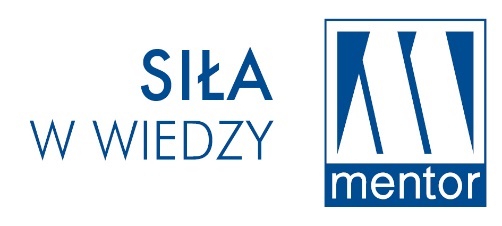 KOMPLEKSOWE UBEZPIECZENIE ZUOK SPYTKOWO SP. Z O.O.uwzględnia modyfikacje dokonane w trakcie przetarguZałącznik nr 1 OPIS PRZEDMIOTU ZAMÓWIENIADZIAŁ IWARUNKI OGÓLNE – WSPÓLNE DLA WSZYSTKICH CZĘŚCI ZAMÓWIENIA§1Przedmiot zamówieniaCzęść I zamówienia - Ubezpieczenia mienia: ubezpieczenie mienia od wszystkich ryzyk (PD), ubezpieczenie sprzętu elektronicznego od wszystkich ryzyk (EE), ubezpieczenie maszyn i sprzętu (budowlanego) od uszkodzeń (CPM),ubezpieczenie maszyn i urządzeń od uszkodzeń wskutek awarii (MB).Część II zamówienia - Ubezpieczenie odpowiedzialności cywilnej:ubezpieczenie odpowiedzialności cywilnej z tytułu prowadzonej działalności 
i posiadanego mienia (OC), Część III zamówienia - Ubezpieczenia floty: obowiązkowe ubezpieczenie odpowiedzialności cywilnej posiadaczy pojazdów mechanicznych (OC PPM), ubezpieczenie autocasco (AC), ubezpieczenie następstw nieszczęśliwych wypadków kierowcy i pasażerów 
w związku z ruchem pojazdów (NNW),ubezpieczenie assistance (ASS),Część VI zamówienia – Ubezpieczenie środowiskowe: ubezpieczenie odpowiedzialności środowiskowej.§2Termin wykonania zamówienia / okres ubezpieczeniaTermin wykonania zamówienia wynosi 24 miesiące, począwszy od:5 grudnia 2020 r. - dla części I,5 grudnia 2020 r. - dla części II,5 grudnia 2020 r. - dla części III, przy czym maksymalny okres ubezpieczenia poszczególnych pojazdów określa się do 3 grudnia 2023 r.5 grudnia 2020 r. - dla części IV.Ochrona ubezpieczeniowa obowiązuje od pierwszego dnia okresu ubezpieczenia, bez względu na odmienne zapisy ogólnych warunków ubezpieczenia.§3Płatność składkiUbezpieczyciel w zakresie części I, II i IV zamówienia wystawi polisy roczne w okresie 5 grudnia 2020 r. - 4 grudnia 2021 r. (I okres ubezpieczenia) oraz 5 grudnia 2021 r. – 4 grudnia 2022 r. (II okres ubezpieczenia).Składka ubezpieczeniowa z tytułu części I, II i IV zamówienia za każdy pełen roczny okres ubezpieczenia będzie płatna jednorazowo na podstawie polisy wystawionej przez Ubezpieczyciela w terminie do 30 grudnia 2020 r./2021 r.Składki ubezpieczeniowe z tytułu ubezpieczeń komunikacyjnych (część III zamówienia) będą płatne jednorazowo w terminie 14 dni od początku okresu ubezpieczenia każdej polisy.Składki ubezpieczeniowe za okres krótszy od 12 miesięcy będą płatne jednorazowo 
w terminie 14 dni od wystawienia dokumentu ubezpieczenia.Zamawiający ma prawo do aktualizacji wartości rynkowej pojazdów przed wystawieniem polisy AC, a także do aktualizacji sum ubezpieczenia majątku. Ubezpieczyciel jest zobowiązany do rekalkulacji składki 
w przypadku spadku lub wzrostu wartości rynkowej pojazdu /zaktualizowanych sum ubezpieczenia wg stawki, mającej zastosowanie do oferty.§4KomunikacjaStrony uznają za skuteczne wszelkie zawiadomienia i oświadczenia, jeżeli zostały dokonane drogą elektroniczną. Forma pisemna zastrzeżona zostaje wyłącznie dla zawiadomień 
i oświadczeń dotyczących wypowiedzenia umowy ubezpieczenia.§5Wizja lokalnaZamawiający dopuszcza możliwość wizji lokalnej lokalizacji użytkowanych Zamawiającego przez Wykonawców, jeśli taka wizja jest niezbędna dla Wykonawcy dla przygotowania oferty. Wizja lokalna odbywa się na wniosek Wykonawcy, na jego odpowiedzialność i koszt.§6Postanowienia dotyczącestosowanej nomenklaturyJeżeli w niniejszym Opisie Przedmiotu Zamówienia pojawiają się poniższe sformułowania:„Ubezpieczający/Ubezpieczony” stosuje się równorzędnie do „Zamawiający”,„Ubezpieczyciel” stosuje się równorzędnie do „Wykonawca”,jako „OWU” rozumie się Ogólne Warunki Ubezpieczenia / szczególne warunki ubezpieczenia w treści zaproponowanej przez Wykonawcę, mające zastosowanie do danej umowy ubezpieczenia§6Postanowienia dotycząceKoasekuracjiW przypadku udzielenia wspólnego zamówienia publicznego dla dwóch lub więcej Wykonawców (konsorcjum/pool koasekuracyjny) jako „Ubezpieczyciela” rozumie się wszystkich Wykonawców, tzw. Koasekuratorów. Koasekuratorzy są zobowiązani do wskazania podmiotu wiodącego, tzw. Koasekuratora Prowadzącego, który uprawniony jest do reprezentowania wszystkich Koasekuratorów m.in. w zakresie zawarcia, administrowania i wykonywania umowy ubezpieczenia, w tym likwidacji szkód. Wszelkie decyzje przekazane przez niego traktuje się jako wiążące dla pozostałych Koasekuratorów. Koasekuratorzy uznają za wiążące polisy ubezpieczeniowe, aneksy oraz inne dokumenty (np. cesje ubezpieczeniowe) podpisane przez Koasekuratora Prowadzącego. Koasekurator Prowadzący uprawniony jest do komunikacji 
z Zamawiającym/Ubezpieczającym w imieniu wszystkich Koasekuratorów. Wszelkie zawiadomienia, informacje przekazywane Koasekuratorowi Prowadzącemu przez Zamawiającego/Ubezpieczającego traktuje się jako wiążące wszystkich Koasekurantów.§7Postanowienia dotyczące Towarzystw Ubezpieczeń WzajemnychZamawiający nie będzie zobligowany, aby zostać członkiem Towarzystwa Ubezpieczeń Wzajemnych.Zamawiający nie będzie zobowiązany do udziału w pokrywaniu straty Towarzystwa Ubezpieczeń Wzajemnych przez wnoszenie dodatkowej składki ubezpieczeniowej 
w całym okresie realizacji zamówienia, zgodnie z art. 111 ust. 2 Ustawy o działalności ubezpieczeniowej i reasekuracyjnej. Składka przypisana Zamawiającemu w okresie realizacji zamówienia mieści się w 10% składki przypisanej towarzystwu przypadającej na osoby nie będące członkami towarzystwa, zgodnie z art. 111 ust. 3 Ustawy o działalności ubezpieczeniowej.§8Postanowienia dodatkoweWszystkie postanowienia niniejszego Opisu Przedmiotu Zamówienia mają charakter obligatoryjny, za wyjątkiem dodatkowo punktowanych klauzul dodatkowych, oznaczonych jako fakultatywne (fakultatywne klauzule dodatkowe).Postanowienia zawartej umowy ubezpieczenia oraz postanowienia szczególne zawarte 
w SIWZ (warunkach obligatoryjnych i zaakceptowanych warunkach fakultatywnych) mają pierwszeństwo stosowania przed ogólnymi warunkami ubezpieczenia (OWU), które mają zastosowanie do umowy ubezpieczenia, z uwzględnieniem treści klauzul: Klauzula generalna oraz Klauzula limitów.Jeżeli w OWU istnieje katalog klauzul dodatkowych Ubezpieczyciel jest zobowiązany w ofercie określić w sposób czytelny, które z klauzul mają zastosowanie do umowy. 
W innym wypadku treści klauzul dodatkowych nie stosuje się.Wszelkie wyłączenia i ograniczenia odpowiedzialności Ubezpieczyciela mają zastosowanie, jeśli opisana w nich przyczyna szkody jest wyłączną i pierwotną przyczyną szkody.Integralną część niniejszego Opisu Przedmiotu Zamówienia stanowi załącznik nr 6 i 8 do SIWZ.§9Klauzule dodatkoweW stosunku do wszystkich ubezpieczeń będących przedmiotem niniejszego postępowania zastosowanie będą mieć następujące klauzule:Klauzula wypowiedzenia umowy,Klauzula specyfiki działalności,Klauzula generalna,Klauzula limitów,Klauzula definicji pracownika,Klauzula zniesienia regresu,Klauzula powinności Ubezpieczającego/Ubezpieczonego (dot. art. 815 k.c.),Klauzula jurysdykcji,Klauzula warunków i taryf,Klauzula czasu ochrony/stempla bankowego (dot. art. 814 § 1 i 2 k.c.) Klauzula potrącania rat,Klauzula zmiany ryzyka (dot. art. 816 k.c.),Klauzula zgłaszania szkód, Klauzula oględzin,Klauzula wypłaty zaliczki,Klauzula wypłaty odszkodowania,Klauzula wyboru dostawcy i usługodawcy,Klauzula likwidacji drobnych szkód.§10Treść klauzul dodatkowychKlauzula wypowiedzenia umowyStrony uzgodniły, że każda ze stron może wypowiedzieć umowę z zachowaniem 3-miesięcznego okresu wypowiedzenia ze skutkiem na koniec pierwszego 12-miesięcznego okresu ubezpieczenia (rozliczeniowego) z zastrzeżeniem, że Ubezpieczyciel może tego dokonać wyłącznie z ważnych powodów.Za ważne przyczyny uzasadniające wypowiedzenie umowy przez Ubezpieczyciela uznaje się wyłącznie poniżej określone sytuacje:1. jeżeli Ubezpieczający / Ubezpieczony wyłudził lub usiłował wyłudzić świadczenie z umowy ubezpieczenia, przy czym wyłudzenie lub usiłowanie wyłudzenia odszkodowania musi być potwierdzone prawomocnym orzeczeniem sądowym,2. jeżeli w związku z zawarciem lub wykonaniem umowy ubezpieczenia Ubezpieczający / Ubezpieczony usiłował popełnić przestępstwo, przy czym popełnienie lub usiłowanie popełnienia przestępstwa musi być potwierdzone prawomocnym orzeczeniem sądowym,3. wysoka szkodowość z przedmiotowej umowy, tj. wypowiedzenie umowy z tego tytułu jest możliwe wyłącznie gdy szkodowość, rozumiana jako stosunek wypłaconych odszkodowań do składki zarobionej (składka przypisana za okres 6 miesięcy) za pierwsze 6 miesięcy danego roku ochrony przekroczy 60%;4. istotne pogorszenie warunków reasekuracyjnych - powód ten musi być potwierdzony przez Ubezpieczyciela odpowiednim oświadczeniem zawierającym uzasadnienie faktyczne dla realizacji niniejszej przesłanki uprawniającej do wypowiedzenia umowy (w tym, np. określenie wpływu zmian warunków posiadanej ochrony reasekuracyjnej na możliwość utrzymania warunków umowy ubezpieczenia w kolejnym okresie.Klauzula specyfiki działalnościStrony uzgodniły, że umowa ubezpieczenia zawarta zostanie z uwzględnieniem specyfiki całej działalności Ubezpieczającego, ze szczególnym uwzględnieniem działalności z zakresu gospodarowania odpadami komunalnymi, w związku z którą należy założyć obecność substancji niebezpiecznych różnego rodzaju, formaldehydu, azbestu, materiałów wybuchowych, amunicji, fajerwerków, ropy naftowej, benzyny, gazów.Jeżeli w OWU (ogólnych warunkach ubezpieczenia) Ubezpieczyciela znajdują się postanowienia wyłączające odpowiedzialność Ubezpieczyciela za szkody, związane ze specyfiką działalności Ubezpieczającego, postanowienia te nie mają zastosowania w trakcie wykonywania umowy ubezpieczenia oraz w procesie likwidacji szkód.Klauzula generalnaStrony uzgodniły, że wszystkie klauzule oraz postanowienia szczególne zawarte w umowie ubezpieczenia mają zastosowanie tylko wtedy, gdy nie zawężają ochrony ubezpieczeniowej (odpowiedzialności Ubezpieczyciela) wynikającej z OWU (ogólnych warunków ubezpieczenia) w ubezpieczeniu, do którego zostały włączone. W sytuacji, gdy zgodnie 
z treścią klauzul i/lub postanowień szczególnych w stosunku do OWU (ogólnych warunków ubezpieczenia) – dochodzi do zawężenia odpowiedzialności Ubezpieczyciela w danym ubezpieczeniu, zastosowanie mają tylko te zapisy w tych klauzulach i/lub postanowieniach szczególnych, które tej odpowiedzialności nie zawężają. Klauzula limitówStrony uzgodniły, że wszelkie limity odpowiedzialności, określone w postanowieniach 
i klauzulach dodatkowych, odnoszą się do każdego ubezpieczenia oddzielnie, chyba że wyraźnie określono inaczej. W przypadku umowy wieloletniej limity dotyczą każdego 12-miesięcznego (rocznego) okresu ubezpieczenia.Nie mają zastosowania limity ograniczające ochronę określone 
w ogólnych warunkach ubezpieczenia (OWU), jeśli nie zostały one określone w SIWZ. Obowiązują wyłącznie limity odpowiedzialności określone w umowie ubezpieczenia oraz postanowieniach szczególnych zawarte w SIWZ (warunkach obligatoryjnych 
i zaakceptowanych warunkach fakultatywnych), chyba że OWU przewidują limity wyższe lub nie wprowadzają limitu w danym zakresie. W takiej sytuacji zastosowanie mają rozwiązania korzystniejsze dla Ubezpieczającego.Klauzula definicji pracownikaStrony uzgodniły, że za pracownika uznaje się osoby fizyczne zatrudnione przez Ubezpieczającego/ Ubezpieczonego na podstawie umowy o pracę, umowy zlecenia, umowy o dzieło, kontraktu menedżerskiego lub innej umowy o świadczenie usług, a także osoby fizyczne prowadzące działalność gospodarczą na rzecz Ubezpieczającego / Ubezpieczonego (samozatrudnienie), w zakresie w jakim czynności wykonywane przez tę osobę pozostają w związku z ubezpieczoną działalnością. Za pracownika uznaje się również praktykantów, wolontariuszy, stażystów, osoby wykonujące prace na cele społeczne, pracowników tymczasowych. Klauzula zniesienia regresuStrony uzgodniły, że na ubezpieczyciela nie przechodzą roszczenia regresowe do pracowników Ubezpieczonego. Ubezpieczyciel odstąpi także od regresu do sprawcy szkody w przypadku, gdy oba podmioty, tj. Ubezpieczający/Ubezpieczony oraz sprawca szkody mają przynajmniej jednego wspólnego udziałowca lub występują bezpośrednie lub pośrednie powiązania kapitałowe pomiędzy tymi podmiotami.Klauzula powinności Ubezpieczającego/Ubezpieczonego (dot. art. 815 k.c.)Strony uzgodniły, że Ubezpieczyciel może odmówić wypłaty odszkodowania lub ograniczyć jego wysokość, jeżeli Ubezpieczający / Ubezpieczony z winy umyślnej podał niezgodne z prawdą okoliczności, o które Ubezpieczyciel pytał na piśmie przed zawarciem umowy ubezpieczenia, lub z winy umyślnej nie dopełnił - w trakcie trwania umowy ubezpieczenia - obowiązków prewencyjnych lub informacyjnych zawartych w obowiązujących ogólnych warunkach ubezpieczenia lub kodeksie cywilnym, wyłącznie jeżeli okoliczności te lub niedopełnienie obowiązków miało wpływ na powstanie lub zwiększenie szkody, przy czym ewentualne sankcje mogą być zastosowane wyłącznie w takiej proporcji, w jakiej nie dochowanie powinności miało wpływ na powstanie lub rozmiar szkody.Klauzula jurysdykcjiStrony uzgodniły, że spory wynikłe z istnienia i stosowania niniejszej umowy strony mogą poddać pod rozstrzygnięcie sądu polubownego. Przy braku zapisu o sądzie polubownym, właściwym będzie sąd siedziby Ubezpieczającego. Klauzula warunków i taryf (nie dotyczy ubezpieczenia odpowiedzialności cywilnej oraz ubezpieczenia środowiskowego)Strony uzgodniły, że w przypadku doubezpieczenia, uzupełnienia lub podwyższenia sum ubezpieczenia w okresie ubezpieczenia, zastosowanie mieć będą warunki umowy, w tym stawki, nie mniej korzystne niż zastosowane/uzgodnione w umowie zasadniczej.Klauzula czasu ochrony/stempla bankowego (dot. art. 814 § 1 i 2 k.c.)Strony uzgodniły, iż nieopłacenie w terminie składki lub jej pierwszej raty nie powoduje ustania odpowiedzialności Ubezpieczyciela w ramach zawartej umowy ubezpieczenia ani nie skutkuje zawieszeniem udzielanej ochrony ubezpieczeniowej.Ubezpieczyciel na piśmie powiadomi Ubezpieczającego o zwłoce oraz skutecznie wezwie go do zapłaty wyznaczając  nowy (min. 14 - dniowy) termin zapłaty od dnia otrzymania wezwania. Jeżeli Ubezpieczający nie ureguluje płatności w wyznaczonym terminie, Ubezpieczyciel może wypowiedzieć na piśmie umowę ze skutkiem natychmiastowym. Ubezpieczycielowi przysługuje roszczenie o zapłatę składki za okres, w którym ponosił odpowiedzialność.Jeżeli zapłata należnej Ubezpieczycielowi składki dokonywana jest w formie przelewu bankowego lub przekazu pocztowego, za zapłatę uważa się datę  złożenia zlecenia w banku, urzędzie pocztowym lub systemie elektronicznym na właściwy rachunek ubezpieczyciela, pod warunkiem, że na rachunku Ubezpieczającego/Ubezpieczonego zgromadzona była odpowiednia ilość środków wystarczających na pokrycie wymaganej składki lub raty składki. Ponadto strony umowy precyzują, że materialny początek ochrony ubezpieczeniowej rozpoczyna się w dniu wskazanym w polisie jako początek okresu ubezpieczenia, mimo opłacenia składki lub jej pierwszej raty w terminie późniejszym.Klauzula potrącania ratStrony uzgodniły, ż w przypadku wypłaty odszkodowania Ubezpieczonemu, Ubezpieczyciel nie będzie potrącać z kwoty odszkodowania rat składek jeszcze nie wymagalnych. Za raty niewymagalne uznajemy raty nie opłacone, nie naruszające terminu płatności określonego w umowie ubezpieczenia. Klauzula zmiany ryzyka (dot. art. 816 k.c.)Strony uzgodniły, że w razie ujawnienia okoliczności, które pociągają za sobą zmianę prawdopodobieństwa wypadku, Ubezpieczyciel nie będzie żądał zmiany wysokości składki. W razie ujawnienia tych okoliczności po wystąpieniu szkody, nie będą one miały wpływu na wysokość należnego odszkodowania, jak również na pozostałe warunki ochrony ubezpieczeniowej z przedmiotowej umowy. W przypadku istotnej zmiany prawdopodobieństwa wypadku Ubezpieczyciel może wystąpić do Ubezpieczającego 
z wnioskiem o podjęcie rozsądnych działań prowadzących do zmniejszenia tego ryzyka.Klauzula zgłaszania szkódStrony uzgodniły, że zawiadomienie Ubezpieczyciela o szkodzie winno nastąpić nie później niż w ciągu 7 dni od daty powstania szkody lub uzyskania o niej wiadomości. Niedotrzymanie terminu zgłoszenia szkody nie będzie przyczyną zmniejszenia wypłaty odszkodowania lub odmowy wypłaty odszkodowania, pod warunkiem, że niedotrzymanie terminu zgłoszenia szkody nie miało wpływu na ustalenie odpowiedzialności Ubezpieczyciela lub ustalenia wartości szkody.Klauzula oględzinStrony uzgodniły, że zakład ubezpieczeń dokona oględzin przedmiotu szkody niezwłocznie, nie później jednak niż w ciągu 3 (trzech) dni roboczych od momentu powzięcia wiadomości o szkodzie. Po upływie tego terminu Ubezpieczyciel nie może się powoływać na fakt braku pozostawienia miejsca szkody bez zmiany przy likwidacji szkody. Klauzula wypłaty zaliczkiStrony umowy zgodnie przyjęły, iż Ubezpieczyciel obowiązany jest do wypłaty odszkodowania w terminie 30 dni od daty otrzymania zgłoszenia szkody. Ubezpieczający/Ubezpieczony przesyła w celu likwidacji szkody dokumenty, które określi Ubezpieczyciel przy zawieraniu umowy ubezpieczenia. Jeżeli w terminie 30 dni od otrzymania zgłoszenia szkody wyjaśnienie okoliczności koniecznych do ustalenia odpowiedzialności Ubezpieczyciela albo wysokości odszkodowania okazało się niemożliwe, odszkodowanie wypłaca się w terminie 14 dni od wyjaśnienia tych okoliczności. W takiej sytuacji Ubezpieczyciel bezzwłocznie wypłaci zaliczkę w wysokości 50 % szacunkowej wysokości szkody w terminie nie dłuższym niż 30 dni od dnia otrzymania zawiadomienia o zdarzeniu. Klauzula wypłaty odszkodowaniaStrony uzgodniły, że Ubezpieczyciel nie będzie uzależniał wypłaty odszkodowania od otrzymania decyzji o umorzeniu postępowania przez prokuraturę. Klauzula wyboru dostawcy i usługodawcyStrony uzgodniły, że Ubezpieczyciel zaakceptuje koszty usług lub dostaw, mających na celu odtworzenie lub naprawę przedmiotu ubezpieczenia w sytuacji, gdy usługi świadczy lub produkty dostarcza podmiot w ramach stałej współpracy (umowa serwisowa itp.) lub podmiot wyłoniony w toku postępowania przetargowego w oparciu o przepisy ustawy Prawo zamówień publicznych lub postępowania prowadzonego w oparciu o wewnętrzne regulacje Ubezpieczającego (np. regulamin zamówień publicznych). Klauzula likwidacji drobnych szkódStrony uzgodniły, że w przypadku szkód, których szacowana wartość nie przekracza określonej kwoty dla danej części zamówienie na dzień ich powstania, ubezpieczający ma prawo – po zgłoszeniu szkody Ubezpieczycielowi – do likwidacji szkody, zachowując części uszkodzone oraz sporządzając uprzedni protokół szkody. W przypadku szkód kradzieżowych lub posiadających znamiona przestępstwa, ubezpieczający obowiązany jest niezwłocznie zawiadomić przed rozpoczęciem likwidacji szkody organa Policji.Dotyczy części I zamówienia –  ubezpieczenia mienia: 10 000,00 zł.DZIAŁ IICZĘŚĆ I ZAMÓWIENIA – UBEZPIECZENIA MIENIA§1Postanowienia wspólne dla wszystkich ubezpieczeńOdszkodowania będą wypłacane w wartościach netto bez uwzględnienia podatku od towarów  usług VAT tylko w sytuacji, jeżeli Ubezpieczony ma prawo do jego odliczenia.Umowa ubezpieczenia mienia nie będzie miała charakteru nadwyżkowego nad jakąkolwiek inną umową ubezpieczenia.DZIAŁ II AUBEZPIECZENIE MIENIA OD WSZYSTKICH RYZYK (PD)§1Przedmiot ubezpieczeniaOchroną ubezpieczeniową objęte zostaną wszystkie:środki trwałe (zgodnie z ewidencją środków trwałych grupa I-VIII), w tym nakłady adaptacyjne (inwestycyjne) w obce środki trwałe, sprzęt elektroniczny, pojazdy w ruchu i podczas postoju, infrastruktura naziemna i podziemna, w tym ogrodzenia, bramy, sieci, urządzenia, namioty wraz z mieniem w nich się znajdującym,niskocenne środki trwałe / mienie pozaewidencyjne,środki obrotowe, w tym paliwa i części zamienne/zapasowe,surowce wtórne, przeznaczone do sprzedaży,mienie osób trzecich, w tym eksponaty, dzieła sztuki, zbiory kolekcjonerskie itp.mienie pracownicze,wartości pieniężne, w tym poza schowkami ogniotrwałymi, szyby i przedmioty szklane, stanowiące element/wyposażenie budynków, lokali 
i pomieszczeń użytkowanych przez Zamawiającego, w tym nie będących jego własnością (użytkowanie na podstawie umowy najmu, dzierżawy lub innej podobnej formy)należące do lub użytkowane przez Ubezpieczonego na podstawie tytułu prawnego, bez względu na wiek, stopień umorzenia/amortyzacji i technicznego/faktycznego zużycia. Ochrona ubezpieczeniowa nie obejmuje wyłącznie:pojazdów objętych odrębnym ubezpieczeniem (AC lub CPM) oraz pojazdów rejestrowanych, nie posiadających ubezpieczenia AC,sprzętu elektronicznego objętego odrębnym ubezpieczeniem (EE).§2Zakres ubezpieczeniaUbezpieczenie zawarte w systemie  „all risks" ochroną objęte zostają wszystkie ryzyka za wyjątkiem wyraźnie wyłączonych w Ogólnych Warunkach Ubezpieczenia. Ochroną objęte są wszelkie szkody polegające na:zniszczeniu, uszkodzeniu lub utracie ubezpieczonego mienia na skutek nagłego i niezależnego od woli Ubezpieczającego zdarzenia,zniszczeniu, uszkodzeniu lub utracie ubezpieczonego mienia wskutek akcji ratowniczej, także jeżeli ratunek miał na celu zmniejszenie strat, niedopuszczenie do ich zwiększenia lub niedopuszczenie do ich wystąpienia.Zakres ubezpieczenia obejmuje co najmniej następujące ryzyka (z uwzględnieniem limitów określonych w § 5 poniżej):ognia/pożaru (w tym przeniesienie się ognia na ubezpieczony przedmiot z sąsiednich lokalizacji), przypalenia, osmolenia, dymu, sadzy,, z zastosowaniem treści Klauzuli przypalenia i osmolenia,bezpośredniego i pośredniego uderzenia pioruna, wybuchu/implozji,upadku statku powietrznego lub jego części, huraganu, silnego wiatru o prędkości nie niższej niż 16 m/s, deszczu nawalnego,powodzi, podtopienia, zalania, wzmożonego przepływu mas wodnych, bez względu na ich wystąpienie z koryta, a w szczególności w wyniku wymywania podłoża pod strumieniem wody oraz uszkodzenia mienia przez niesione prądem wody przedmioty, spływu wód po zboczach, opadów atmosferycznych, w tym będących następstwem obfitych opadów śniegu powodujących uszkodzenie/zniszczenie konstrukcji od ciężaru śniegu/lodu lub polegające na zalaniu wynikłym z szybkiego topnienia mas śniegu/lodu, mrozu,osunięcia i zapadanie się ziemi nie spowodowane działalnością człowieka, lawiny,huku ponaddźwiękowego, gradu, szadzi, przewrócenia się drzew, masztów i innych obiektów, katastrofy budowlanej,uderzenia pojazdu w ubezpieczony przedmiot – zgodnie z Klauzulą uderzenia pojazdu,transportu wewnątrz danej lokalizacji (w tym przewożenia, przenoszenia, załadunku, rozładunku, wypadku środka transportu), transportu poza daną lokalizacją – zgodnie z Klauzulą transportową,następstw szkód wodociągowych – zgodnie z Klauzulą szkód wodociągowych,przepięcia – zgodnie z Klauzulą przepięciową,sabotażu, terroryzmu i strajku, zamieszek, rozruchów – zgodnie z klauzulami: Klauzula sabotażu i Klauzula aktów terroryzmu i zamieszek,trzęsienia ziemi, skażenia lub zanieczyszczenia mienia objętego polisą w wyniku zdarzeń objętych ochroną ubezpieczeniową, samoczynnego otworzenia się główek tryskaczowych z przyczyn innych niż pożar, samoczynnego zadziałania sprzętu gaśniczego,kradzieży z włamaniem i rabunku,kradzieży zwykłej,koszty naprawy zabezpieczeń przeciwkradzieżowych – zgodnie z Klauzulą naprawy zabezpieczeń przeciwkradzieżowych.wandalizmu, dewastacji, stłuczenia/pęknięcia szyb i przedmiotów szklanych.Ubezpieczenie obejmuje uzasadnione koszty akcji ratowniczej prowadzonej w związku ze zdarzeniami wymienionymi powyżej, koszty zabezpieczenia przed szkodą lub zmniejszenia rozmiaru szkody, koszty uprzątnięcia pozostałości po szkodzie.Ubezpieczenie obejmuje także koszty akcji gaśniczej prowadzonej w sytuacji pożaru na składowisku oraz w miejscach magazynowania.Ubezpieczenie obejmuje również inne koszty dodatkowe zgodnie z treścią klauzul dodatkowych, w tym:Klauzula odtworzenia dokumentacji, Klauzula poszukiwania szkody,Klauzula ubezpieczenia zwiększonych kosztów działalności,Klauzula ubezpieczenia kosztów dodatkowych.§3Postanowienia szczególne /modyfikacje OWU Ochroną ubezpieczeniową objęty jest cały majątek Ubezpieczonego niezależnie od miejsca i sposobu przechowywania, nie wyłączając majątku na zewnątrz budynków, znajdującego się na placach, przechowywanego bezpośrednio na podłodze jak również w pomieszczeniach usytuowanych poniżej poziomu gruntu oraz wszelkie budowle i urządzenia znajdujące się pod powierzchnią ziemi lub poza lokalizacjami (np. rurociągi), a także wszelkie napowietrzne linie przesyłowe / transmisyjne / dystrybucyjne z włączeniem przewodów, kabli, słupów, wież i wszelkiego rodzaju sprzętu, który może być połączony z tymi instalacjami włączając wszelkiego rodzaju podstacje, a także bramy, ogrodzenia, wiaty i namioty oraz mienie się w nich znajdujące, mienie niezwiązane trwale z gruntem (np. budkach parkingowych, portierniach, kontenerach biurowych), studnie, zbiorniki, o ile znajdują się w odległości mniejszej niż 1000 metrów od lokalizacji ZUOK Spytkowo sp. z o.o., a w przypadku sieci energetycznych (rozumianych jako część systemu elektroenergetycznego obejmująca linie przesyłowe napowietrzne i kablowe oraz stacje transformatorowo- rozdzielcze) w odległości maksymalnie do 300 metrów od lokalizacji ZUOK dla mienia zlokalizowanego nad ziemią, do 1500 m od lokalizacji ZUOK dla mienia zlokalizowanego pod ziemią. Ubezpieczenie obejmuje szkody powstałe w ubezpieczonym mieniu, także w nieczynnych obiektach oraz w mieniu użytkowanym na otwartej przestrzeni, a także na zewnątrz budynku wraz z konstrukcjami wspornikowymi.Dla szkód w ubezpieczonych pojazdach, powstałych w wyniku ubezpieczonych zdarzeń, w tym:
a) upadku,
b) przewrócenia się,
c) zderzenia z innymi pojazdami, w tym pomiędzy pojazdami użytkowanymi przez Ubezpieczającego,
b. nagłego działania siły mechanicznej przy zetknięciu z osobami, zwierzętami lub przedmiotami pochodzącymi z zewnątrz lub wewnątrz pojazdu,
obowiązuje limit 50 000,00 zł na jeden i wszystkie zdarzenia w rocznym okresie ubezpieczeniaUbezpieczyciel odpowiada za szkody  powstałe w wyniku złego stanu dachu i stolarki drzwiowej/okiennej, zaś ewentualne ograniczenie odpowiedzialności będzie miało zastosowanie wyłącznie w takim stopniu w jakim stan dachu/stolarki przyczynił się do powstania szkody i tylko jeżeli Ubezpieczający/ Ubezpieczony o tym stanie wiedział lub z zachowaniem należytej staranności powinien był wiedzieć.Ochrona ubezpieczeniowa obejmuje szkody w wyniku zalania wskutek pozostawienia niezabezpieczonych lub nieprawidłowo zabezpieczonych otworów dachowych, okiennych i drzwiowych lub innych elementów budynków. Limit odpowiedzialności 100 000,00 zł na jedno i wszystkie zdarzenia w rocznym okresie ubezpieczenia.Ochrona ubezpieczeniowa obejmuje szkody wskutek zalania, zanieczyszczenia lub skażonego mienia, niezależnie od faktu czy nastąpiło fizyczne uszkodzenie lub zniszczenie, jeśli przedmiot szkody nie może spełniać swoich pierwotnych funkcji.Ubezpieczenie obejmuje również szkody wynikłe z nagłych zmian temperatury oraz działanie mrozu i efekty szybkiego rozmarzania.Katastrofą budowlaną jest - zgodnie z definicją sformułowaną w Ustawie z dnia 7 lipca 1994 r. Prawo budowlane - niezamierzone, gwałtowne zniszczenie obiektu budowlanego lub jego części, a także konstrukcyjnych elementów rusztowań, elementów urządzeń formujących, ścianek szczelnych i obudowy wykopów. Limit określony w §5 ma zastosowanie wyłącznie dla katastrofy budowlanej samoistnej. Za katastrofę budowlaną nie uznaje się zdarzeń, objętych ochroną w ramach umowy ubezpieczenia z tytułu innych ryzyk.Ryzyko katastrofy budowlanej nie obejmuje szkód w obiektach:− których wiek przekracza 50 lat ,− nie posiadających odbioru końcowego robót dokonanego przez organ nadzoru budowlanego,− tymczasowych bądź dopuszczonych tymczasowo do użytkowania,− użytkowanych niezgodnie z przeznaczeniem.W zakresie ryzyka kradzieży z włamaniem ochrona obowiązuje także dla mienia przechowywanego w kontenerach, portierniach / budkach parkingowych, barakowozach itp. miejscach przechowywania, nie związanych trwale z gruntem.Kradzież zwykła to kradzież bez śladów włamania, w tym także mienia użytkowanego i przechowywanego na otwartej przestrzeni. Ubezpieczający jest zobowiązany do niezwłocznego powiadomienia policji po stwierdzeniu szkody wskutek kradzieży zwykłej.Za ryzyko wandalizmu, dewastacji uznaje się rozmyślne zniszczenie lub uszkodzenie mienia przez osoby trzecie. Ochrona dotyczy całości ubezpieczonego mienia, w tym mienia niezabezpieczonego ze względu na jego naturalne umiejscowienie, np. kontenery/pojemniki na odpady, ogrodzenia. Za wandalizm, dewastację nie uznaje się zdarzeń, objętych ochroną w ramach umowy ubezpieczenia z tytułu innych ryzyk.Ubezpieczenie obejmuje szkody wskutek graffiti, pomalowania, porysowania, podrapania. Limit odpowiedzialności 10 000,00 zł na jedno i wszystkie zdarzenia w rocznym okresie ubezpieczenia.Ubezpieczenie stłuczenia/pęknięcia szyb i przedmiotów szklanych obejmuje m.in pokrycie kosztów usług ekspresowych, koszty użycia rusztowań lub dźwigu, montażu, demontażu, transportu, wykonania oklejeń (informacyjnych, reklamowych, ozdobnych, antywłamaniowych itp.). Za ryzyko stłuczenia/pęknięcia nie uznaje się zdarzeń, objętych ochroną w ramach umowy ubezpieczenia jako następstwo innych ryzyk.Ubezpieczyciel obejmuje koszty napełniania urządzeń/instalacji gaśniczych, jeśli wskutek awarii tych urządzeń lub błędnej obsługi/nieuzasadnionego uruchomienia dojdzie do wydostania się mediów gaśniczych. Limit odpowiedzialności 20 000,00 zł na jedno i wszystkie zdarzenia w rocznym okresie ubezpieczenia.Ubezpieczyciel obejmuje ochroną szkody wyrządzone przez zwierzęta. Dla szkód wyrządzonych przez zwierzęta, polegających na stratowaniu, pogryzieniu, uderzeniu w przedmiot ubezpieczenia  itp. działań zwierząt, obowiązuje limit odpowiedzialności 50 000,00 zł na jedno i wszystkie zdarzenia w rocznym okresie ubezpieczenia. Jeżeli wskutek działań zwierząt dojdzie do innych zdarzeń objętych umową ubezpieczenia (np. pożar, szkody wodociągowe, samoczynne otwarcie instalacji gaśniczych, przepięcie), limit w zdaniu poprzedzającym nie obowiązuje i mają  zastosowanie postanowienia i limity dotyczące innych ryzyk.Ubezpieczyciel obejmuje koszty napełniania urządzeń/instalacji gaśniczych, jeśli wskutek awarii tych urządzeń lub błędnej obsługi/nieuzasadnionego uruchomienia dojdzie do wydostania się mediów gaśniczych. Limit odpowiedzialności 20 000,00 zł na jedno i wszystkie zdarzenia w rocznym okresie ubezpieczenia.W przypadku postanowień OWU, które uzależniają istnienie ochrony ubezpieczeniowej od składowania mienia na podstawach w określonej wysokości ponad poziom podłogi, uznaje się że postanowienia takie mają zastosowanie jedynie dla mienia składowanego/przechowywanego/magazynowanego w pomieszczeniach położonych poniżej gruntu. W przypadku zalania bezpośrednio z góry ochrona ubezpieczeniowa obejmuje mienie bez wymogu składowania na podstawach.§4Miejsce ubezpieczeniaZakres terytorialny ubezpieczenia obejmuje wszelkie miejsca na terenie RP, gdzie znajduje się ubezpieczone mienie – zgodnie z Klauzulą miejsca ubezpieczenia.§5 Sumy ubezpieczenia. system ubezpieczenia. limity odpowiedzialności inne niż 
w klauzulach dodatkowych 
i postanowieniach szczególnychTabela 1Tabela 2	Tabela 3§6Franszyzy 
i udziały własneZastosowanie mają wyłącznie franszyzy redukcyjne, określone poniżej:500,00 zł dla ryzyk kradzieży z włamaniem i rabunku,100,00 zł dla stłuczenia/pęknięcia szyb i przedmiotów szklanych,zniesiona dla mienia pracowniczego,dla ubezpieczenia ryzyka ognia/pożaru, sadzy, dymu, wybuchu i implozji ustala się franszyzę w  wysokości: 10 % odszkodowania, nie mniej niż 150 000,00 zł1 000,00 zł dla pozostałych ryzyk.dla poszczególnych klauzul dodatkowych w dziale IIE – zgodnie z ich treścią.§7Wypłata odszkodowań 
i likwidacja szkódOdszkodowania za szkody w środkach trwałych, niskocennych środkach trwałych / mieniu pozaewidencyjnym, mieniu osób trzecich będą wypłacane wg kosztów zakupu nowego, odbudowy remontu lub naprawy uszkodzonego bądź zniszczonego przedmiotu ubezpieczenia, przy uwzględnieniu takich samych lub zbliżonych wymiarów, konstrukcji, materiałów sprzed zaistnienia szkody, z zachowaniem takich samych lub zbliżonych parametrów eksploatacyjnych sprzed zaistnienia szkody, powiększonych o koszty transportu demontażu i montażu.Odszkodowania dla środków obrotowych oraz surowców wtórnych, przeznaczonych do sprzedaży, będą wypłacane wg cen nabycia lub wg ich wyceny rynkowej, powiększonych o koszty transportu.Odszkodowania dla mienia osób trzecich , w tym eksponatach, dziełach sztuki, zbiorach kolekcjonerskich itp. wypłacane będą wg ich wyceny rynkowej (z uwzględnieniem wartości artystycznej, zabytkowej, historycznej, kolekcjonerskiej).Odszkodowania dla mienia pracowniczego wypłacane są w wartościach rzeczywistych.Odszkodowania dla wartości pieniężnych wypłacane są w wartościach nominalnych.Dla mienia ubezpieczonego w systemie wartości księgowej brutto górną granicą odpowiedzialności Ubezpieczyciela jest łączna suma ubezpieczenia wszystkich środków trwałych dotkniętych szkodą (wartość wynikająca z ewidencji księgowej).Dla mienia ubezpieczonego w wartościach odtworzeniowych górną granicą odpowiedzialności Ubezpieczyciela jest wartość odtworzeniowa danego przedmiotu ubezpieczenia.Zastosowanie ma Klauzula prewencyjnej sumy ubezpieczenia.W przypadku działań związanych z likwidacją szkody dokonywanych we własnym zakresie przez Ubezpieczającego, takich jak itp. naprawy, zapobieganie powstaniu szkody lub zwiększanie jej rozmiarów, usunięcie pozostałości po szkodzie itp. odszkodowanie będzie ustalone w oparciu o kalkulację kosztów usunięcia szkody sporządzaną przez Ubezpieczającego zgodnie z obowiązującymi u Ubezpieczającego wewnętrznymi zasadami rozliczeń kosztów robocizny, kosztów materiałów, kosztów transportu, kosztów sprzętu itp. Niniejsze koszty będą weryfikowane przez Ubezpieczyciela przy uwzględnieniu specyfiki działalności Ubezpieczonego.Ubezpieczyciel zgadza się na zastosowanie przez Ubezpieczającego innej technologii odbudowy mienia lub użycia innych materiałów do odbudowy mienia, jeśli:aktualne przepisy prawa lub decyzje organów administracji publicznej (w tym również konserwatora zabytków) zabraniają stosowania technologii lub materiałów użytych do zbudowania mienia dotkniętego szkodą lubkoszt odbudowy przy użyciu innej technologii lub materiałów jest niższy od kosztu odbudowy przy wykorzystaniu materiałów lub technologii wykorzystanych do wybudowania mienia dotkniętego szkodą.§8Klauzule dodatkoweZastosowanie będą mieć następujące klauzule:Klauzula reprezentantów (art. 827),Klauzula miejsca ubezpieczenia,Klauzula odtworzenia dokumentacji, Klauzula przepięciowa,Klauzula przypalenia i osmolenia,Klauzula uderzenia pojazdu,Klauzula szkód wodociągowych,Klauzula poszukiwania szkody,Klauzula ubezpieczenia zwiększonych kosztów działalności,Klauzula ubezpieczenia robót budowlanych, montażowych i instalacyjnych,Klauzula braku konsumpcji sumy ubezpieczenia,Klauzula przezornej sumy ubezpieczenia,Klauzula transportowa,Klauzula sabotażu,Klauzula aktów terroryzmu i zamieszek,Klauzula wartości środków trwałych,Klauzula automatycznego pokrycia,Klauzula przewłaszczenia,Klauzula zniesienia zasady proporcji (leeway),Klauzula ubezpieczenia kosztów dodatkowych,Klauzula 72 godzin, Klauzula nieodtwarzania mienia,Klauzula wynagrodzenia ekspertów,Klauzula akceptacji zabezpieczeń przeciwkradzieżowych,Klauzula akceptacji zabezpieczeń przeciwpożarowych,Klauzula akceptacji zabezpieczeń przeciwprzepięciowych,Klauzula naprawy zabezpieczeń przeciwkradzieżowych,Klauzula automatycznego przedłużenia ochrony ubezpieczeniowej o 14 dni, Klauzula ubezpieczenia ryzyka kradzieży zwykłej.DZIAŁ II BUBEZPIECZENIE SPRZĘTU ELEKTRONICZNEGO OD WSZYSTKICH RYZYK (EE)§1Przedmiot ubezpieczeniaOchroną ubezpieczeniową objęty zostanie wybrany elektroniczny sprzęt stacjonarny i sprzęt przenośny, w tym telefony komórkowe, należący do lub użytkowany przez Ubezpieczonego na podstawie tytułu prawnego. Ubezpieczeniu podlega zadeklarowany sprzęt bez względu na wiek i zużycie techniczne. Objęte są także szkody w nośnikach obrazu w urządzeniach fotokopiujących (bębny selenowe).Przedmiotem ubezpieczenia są nośniki danych i koszty odtworzenia danych oraz oprogramowania, w tym wprowadzenie danych przez pracowników z kopii lub ręcznie w celu zaktualizowania baz danych do stanu sprzed szkody, zainstalowanie licencjonowanego oprogramowania przez firmę zewnętrzną lub pracowników własnych wraz z instalacją, konfiguracją i przeniesieniem baz danych.Przedmiotem ubezpieczenie są także zwiększone koszty działalności (proporcjonalne /nieproporcjonalne), które Ubezpieczający poniesie po szkodzie, objętej zakresem ubezpieczenia.§2Zakres ubezpieczeniaUbezpieczenie zawarte w systemie  „all risks” ochroną objęte zostają wszystkie ryzyka za wyjątkiem wyraźnie wyłączonych w Ogólnych Warunkach Ubezpieczenia. Ochroną objęte są wszelkie szkody polegające na:zniszczeniu, uszkodzeniu lub utracie ubezpieczonego mienia na skutek nagłego 
i niezależnego od woli Ubezpieczającego zdarzenia,zniszczeniu, uszkodzeniu lub utracie ubezpieczonego mienia wskutek akcji ratowniczej, także jeżeli ratunek miał na celu zmniejszenie strat, niedopuszczenie do ich zwiększenia lub niedopuszczenie do ich wystąpienia.Zakres ubezpieczenia obejmie ochroną ryzyka zniszczenia, uszkodzenia i utraty, w wyniku których sprzęt elektroniczny nie może osiągnąć parametrów znamionowych.Zakres ubezpieczenia obejmuje co najmniej następujące ryzyka:powstałe w wyniku działania człowieka (itp. niewłaściwej obsługi sprzętu tj. nieostrożność, zaniedbanie, niewłaściwe użytkowanie, brak kwalifikacji, błąd operatora), świadomego i celowego zniszczenia przez osoby trzecie, pracowników i  współpracowników Ubezpieczonego (dewastacja, sabotaż),szkody wynikłe w następstwie wad produkcyjnych i przyczyn technologicznych tj. błędów konstrukcyjnych, produkcyjnych, montażowych, wadliwego materiału, zbyt wysokiego lub zbyt niskiego napięcia w sieci elektrycznej, szkód przepięciowych 
i pochodnych tj. działanie pola elektromagnetycznego, indukcji itp., powstałych 
w związku z uderzeniem pioruna oraz innych szkód elektrycznych, kradzieży z włamaniem lub rabunku,działania ognia (w tym działania dymu, sadzy itp.) oraz polegające na osmaleniu, przypaleniu, a także w wyniku wszelkiego rodzaju eksplozji, implozji, uderzenia pioruna, upadku pojazdu powietrznego oraz w akcji ratunkowej (gaszenia, burzenia, oczyszczenia zgliszcz),działania wody i innych cieczy tj. zalania z urządzeń wodnych i wodno – kanalizacyjnych, powodzi, sztormu, wylewu wód podziemnych, a także czynników atmosferycznych w postaci mrozu, śniegu, lodu, deszczu, wilgoci, pary wodnej itp.,działania wiatru, gradu, lawiny, obsunięcia i zapadania się ziemi, trzęsienia ziemi, huraganu. Ochrona ubezpieczeniowa będzie dotyczyła również:kradzieży zwykłej (bez śladów włamania) z lokalu i poza lokalem,szkód w sprzęcie przenośnym powstałych poza miejscem ubezpieczenia; w tym w sprzęcie na stałe zainstalowanym w pojeździe mechanicznym, podczas transportu,szkód spowodowanych wskutek upadku (upuszczenia) sprzętu;szkód powstałych w czasie tymczasowego magazynowania lub okresowego wyłączenia z użytkowania, bez konieczności informowania Ubezpieczyciela o fakcie tymczasowego magazynowania lub okresowego wyłączenia z użytkowania,szkód powstałych podczas eksploatacji, konserwacji, remontów i analogicznych czynności związanych z eksploatacją sprzętu,szkód w sprzęcie, którego ubezpieczony jeszcze nie zainstalował (nie przygotował do eksploatacji itp. sprzęt nie został rozpakowany), bez konieczności informowania Ubezpieczyciela o tym fakcie,szkód w sprzęcie stacjonarnym podczas przemieszczania w danej lokalizacji,transportu sprzętu stacjonarnego wewnątrz danej lokalizacji (w tym przewożenia, przenoszenia, załadunku, rozładunku, wypadku środka transportu), transportu sprzętu stacjonarnego poza daną lokalizacją – zgodnie z Klauzulą transportową,sabotażu, terroryzmu i strajku, zamieszek, rozruchów – zgodnie z klauzulami: Klauzula sabotażu i Klauzula aktów terroryzmu i zamieszek,skażenia lub zanieczyszczenia mienia objętego polisą w wyniku zdarzeń objętych ochroną ubezpieczeniową, samoczynnego otworzenia się główek tryskaczowych z przyczyn innych niż pożar, samoczynnego zadziałania sprzętu gaśniczego,koszty naprawy zabezpieczeń przeciwkradzieżowych – zgodnie z Klauzulą naprawy zabezpieczeń przeciwkradzieżowych.§3Postanowienia szczególne /modyfikacje OWU Ubezpieczyciel ponosi odpowiedzialność także za szkody powstałe wskutek kradzieży 
z pojazdu (bez warunku przechowywania w miejscu niewidocznym) lub kradzieży całego pojazdu wraz ze sprzętem. Ochrona obejmuje wszelkie pojazdy, w tym flotę Ubezpieczającego.W zakresie ryzyka kradzieży z włamaniem ochrona obowiązuje także dla mienia przechowywanego w kontenerach, portierniach / budkach parkingowych, barakowozach itp. miejscach przechowywania, nie związanych trwale z gruntem.Kradzież zwykła to kradzież bez śladów włamania, w tym także mienia użytkowanego i przechowywanego na otwartej przestrzeni. Ubezpieczający jest zobowiązany do niezwłocznego powiadomienia policji po stwierdzeniu szkody wskutek kradzieży zwykłej.Nie stosuje się ograniczeń odpowiedzialności dla sprzętu elektronicznego znajdującego się na wolnym powietrzu.Ochrona ubezpieczeniowa obejmuje szkody wskutek zalania, zanieczyszczenia lub skażonego mienia, niezależnie od faktu czy nastąpiło fizyczne uszkodzenie lub zniszczenie, jeśli przedmiot szkody nie może spełniać swoich pierwotnych funkcji.W przypadku postanowień OWU, obligujących Ubezpieczającego do dokonywania czynności konserwacyjnych, przeglądów, napraw sprzętu elektronicznego oraz jego zabezpieczeń, uznaje się za wystarczające, jeśli czynności te będą wykonywane przez personel własny Ubezpieczającego.Nie mają zastosowania wyłączenia odpowiedzialności za szkody spowodowane dostaw lub przerw w dostawie elektryczności.W przypadku postanowień OWU, które uzależniają istnienie ochrony ubezpieczeniowej od składowania mienia na podstawach w określonej wysokości ponad poziom podłogi, uznaje się że postanowienia takie mają zastosowanie jedynie dla mienia składowanego/przechowywanego /magazynowanego w pomieszczeniach położonych poniżej gruntu.§4Miejsce ubezpieczeniaZakres terytorialny ubezpieczenia obejmuje wszelkie miejsca na terenie RP, gdzie znajduje się ubezpieczone mienie, w tym sprzęt wykorzystywany w delegacjach służbowych, a także podczas pracy zdalnej poza lokalizacjami prowadzonej działalności przez Ubezpieczającego z włączeniem mieszkań prywatnych, hoteli itp. miejsc.Dla sprzętu elektronicznego przenośnego – zakres terytorialny obejmuje cały świat.§5 Sumy ubezpieczenia. system ubezpieczenia. limity odpowiedzialności inne niż w klauzulach dodatkowych 
i postanowieniach szczególnychTabela 4Wykaz sprzętu stacjonarnego i przenośnego:§6Franszyzy 
I udziały własneZastosowanie mają wyłącznie franszyzy redukcyjne, określone poniżej:sprzęt stacjonarny: 500,00 zł,sprzęt przenośny: 500,00 zł, dla szkód w wyniku kradzieży z pojazdu lub upuszczenia: 5% odszkodowania, nie mniej niż 500,00 zł, dla telefonów komórkowych/smartfonów/iphonów itp. 50,00 zł,dla kosztów odtworzenia danych lub oprogramowania: 5% odszkodowania, nie mniej niż 500,00 zł,dla zwiększonych kosztów działalności: 2 dni dla kosztów proporcjonalnych i 5% odszkodowania min. 500 zł dla kosztów nieproporcjonalnychkradzież zwykła: 10% odszkodowania, nie mniej niż 500,00 zł.§7Wypłata odszkodowań 
I likwidacja szkódOdszkodowanie będą wypłacane bez względu na wiek, stopień umorzenia księgowego lub zużycia technicznego danego sprzętu elektronicznego do wartości odtworzenia rozumianej jako wartości zastąpienia ubezpieczonego sprzętu przez sprzęt fabrycznie nowy, dostępny na rynku, możliwie jak najbardziej zbliżony parametrami jakości i wydajności do sprzętu zniszczonego, z uwzględnieniem kosztów transportu, demontażu i montażu ponownego (w tym zainstalowania) oraz opłat celnych i innych tego typu należności. Z odszkodowania potrącona zostanie wartość pozostałości, które znajdują się w stanie umożliwiającym dalsze użycie.Za szkodę całkowitą uznaje się niemożliwe do naprawienia uszkodzenie przedmiotu ubezpieczenia lub gdy koszt naprawy/usunięcia szkód, jest równy lub przekracza 80% sumy ubezpieczenia przedmiotu ubezpieczenia.W przypadku, gdy w danym zestawie komputerowym zainstalowano oprogramowanie przypisane do tego zestawu i jego suma ubezpieczenia obejmuje wartość oprogramowania (licencji) odszkodowanie będzie wypłacane  z uwzględnieniem wartości oprogramowania (licencji).Górną granicą odpowiedzialności jest suma ubezpieczenia danego urządzenia. Nie ma zastosowania instytucja niedoubezpieczenia i zasada proporcji.§8Klauzule dodatkoweZastosowanie będą mieć następujące klauzule:Klauzula reprezentantów (art. 827),Klauzula miejsca ubezpieczenia,Klauzula przypalenia i osmolenia,Klauzula poszukiwania szkody,Klauzula ubezpieczenia robót budowlanych, montażowych i instalacyjnych,Klauzula braku konsumpcji sumy ubezpieczenia,Klauzula przezornej sumy ubezpieczenia,Klauzula transportowa,Klauzula sabotażu,Klauzula aktów terroryzmu i zamieszek,,Klauzula wartości środków trwałych,Klauzula automatycznego pokrycia,Klauzula przewłaszczenia,Klauzula ubezpieczenia kosztów dodatkowych,Klauzula 72 godzin, Klauzula nieodtwarzania mienia,Klauzula wynagrodzenia ekspertów,Klauzula akceptacji zabezpieczeń przeciwkradzieżowych,Klauzula akceptacji zabezpieczeń przeciwpożarowych,Klauzula akceptacji zabezpieczeń przeciwprzepięciowych,Klauzula naprawy zabezpieczeń przeciwkradzieżowych,Klauzula automatycznego przedłużenia ochrony ubezpieczeniowej o 14 dni, Klauzula ubezpieczenia ryzyka kradzieży zwykłej.DZIAŁ II CUBEZPIECZENIE MASZYN I SPRZĘTU (BUDOWLANEGO) OD USZKODZEŃ (CPM)§1Przedmiot ubezpieczeniaOchroną ubezpieczeniową objęte zostaną wybrane maszyny i urządzenia, bez względu na wiek stopień zużycia technicznego i stopień amortyzacji, stanowiące własność lub będące w posiadaniu Ubezpieczającego na podstawie tytułu prawnego.§2Zakres ubezpieczeniaUbezpieczenie zawarte w systemie  „all risks” ochroną objęte zostają wszystkie ryzyka za wyjątkiem wyraźnie wyłączonych w Ogólnych Warunkach Ubezpieczenia. Ochroną objęte są wszelkie szkody polegające na:zniszczeniu, uszkodzeniu lub utracie ubezpieczonego mienia na skutek nagłego 
i niezależnego od woli Ubezpieczającego zdarzenia,zniszczeniu, uszkodzeniu lub utracie ubezpieczonego mienia wskutek akcji ratowniczej, także jeżeli ratunek miał na celu zmniejszenie strat, niedopuszczenie do ich zwiększenia lub niedopuszczenie do ich wystąpienia.Zakres ubezpieczenia obejmuje co najmniej następujące ryzyka:ognia (w tym przeniesienie się ognia na ubezpieczony przedmiot z sąsiednich lokalizacji), przypalenia, osmolenia, dymu, sadzy, z zastosowaniem treści Klauzuli przypalenia i osmolenia, uderzenia pioruna, wybuchu/implozji,upadku statku powietrznego lub jego części, huraganu, silnego wiatru o prędkości nie niższej niż 16 m/s, deszczu nawalnego,powodzi, podtopienia, zalania, śniegu, lodu, mrozu,osunięcia i zapadanie się ziemi, lawiny,huku ponaddźwiękowego, gradu, szadzi, przewrócenia się drzew, masztów i innych obiektów, uderzenia pojazdu w ubezpieczony przedmiot, następstw szkód wodociągowych – zgodnie z Klauzulą szkód wodociągowych,sabotażu, terroryzmu i strajku, zamieszek, rozruchów – zgodnie z klauzulami: Klauzula sabotażu i Klauzula aktów terroryzmu i zamieszek,trzęsienia ziemi, skażenia lub zanieczyszczenia w wyniku zdarzeń objętych ochroną ubezpieczeniową, kradzieży z włamaniem i rabunku,koszty naprawy zabezpieczeń przeciwkradzieżowych – zgodnie z Klauzulą naprawy zabezpieczeń przeciwkradzieżowych.wandalizmu, dewastacji,wskutek nagłego działania czynnika termicznego lub chemicznego.Zakres ubezpieczenia obejmuje szkody powstałe w związku z ruchem/pracą (w tym również w czasie samoczynnego przemieszczania się w miejscu i poza miejscem ubezpieczenia), w stanie spoczynku/postoju, w czasie demontażu i montażu, napraw, konserwacji, modernizacji, remontów, przeglądów itp. czynności,podczas transportu, załadunku i wyładunku,wskutek błędu w obsłudze,wskutek wypadku, upadku do wykopu, zsunięcia, przewrócenia się.§3Postanowienia szczególne /modyfikacje OWU Ochrona ubezpieczeniowa obejmuje szkody w środkach eksploatacyjnych wszelkiego rodzaju, w tym paliwo, środki smarne, płyny chłodzące, w przypadku gdy szkody te są następstwem zdarzeń objętych zakresem ubezpieczenia.Ochrona nie obejmuje szkód wynikających z naturalnego zużycia w wymienialnych narzędziach, częściach lub oprzyrządowaniu, a także taśmach przesyłowych, okładzinach, ogumieniach, opaskach, sitach, wężach, linach, pasach, częściach szklanych i ceramicznych itp. elementach maszyn i urządzeń, natomiast obejmuje szkody w tych elementach, będących następstwem zdarzeń, objętych zakresem ubezpieczenia, a także szkody będące następstwem szkód w tego typu elementach.Odpowiedzialność Ubezpieczyciela nie obejmuje szkód spowodowanych awarią elektryczną lub mechaniczną, defektem, uszkodzeniem lub usterką, szkód wynikłych z zamarznięcia czynnika chłodzącego lub innego płynu, wadliwego smarowania lub braku oleju lub czynnika chłodzącego w elementach bezpośrednio dotkniętych szkodą. Jednakże, jeżeli wskutek tego rodzaju zdarzeń nastąpi wypadek powodujący uszkodzenie pozostałych elementów maszyny/urządzenia, to szkoda w tych elementach podlega ochronie i Ubezpieczyciel wypłaci odszkodowanie. Ochrona ubezpieczeniowa obejmuje szkody powstałe w związku z prowadzeniem prac ziemnych, w tym w obszarze składowiska odpadów, w tym wskutek upadku/przewrócenia się/wpadnięcia do wykopu, zsunięcia, hamowania.W przypadku, gdy OWU wyłączają szkody w ramach gwarancji lub rękojmi strony ustalają, że ochrona obowiązuje dla szkód, dla których producent/sprzedawca/dystrybutor/warsztat naprawczy neguje swój obowiązek naprawienia szkody lub podmiot odpowiedzialny za naprawienie szkody w myśl przepisów prawa nie funkcjonuje w obrocie prawnym, ogłosił upadłość lub zgłoszono wobec niego wniosek o upadłość, wszczęcie postępowania układowego lub naprawczego.Ochronę ubezpieczeniową rozszerza się o szkody w oponach wskutek zdarzeń objętych ochroną ubezpieczeniową z wyłączeniem szkód powstałych wskutek zużycia opon. 
W przypadku szkody odszkodowanie będzie wypłacane z potrąceniem zużycia, jednak inaczej niż określono w §7 poniżej, w odniesieniu do uszkodzonych opon z odszkodowania potrąca się faktyczne techniczne zużycie, nie więcej jednak niż 60%.Ubezpieczenie obejmuje stłuczenia/pęknięcia szyb i oszkleń maszyn i urządzeń do limitu 10 000 zł na jedno i wszystkie zdarzenia w rocznym okresie ubezpieczenia. Za ryzyko stłuczenia/pęknięcia nie uznaje się zdarzeń, objętych ochroną w ramach umowy ubezpieczenia, jako następstwo innych ryzyk.Ochronę ubezpieczeniową rozszerza się o szkody w przedmiocie ubezpieczenia wyrządzone przez użytkowników maszyn nie będących Ubezpieczającym/ Ubezpieczonym, którym Ubezpieczony udostępnił przedmiot ubezpieczenia.Ochrona ubezpieczeniowa trwa w sytuacji nieodpłatnego lub odpłatnego przekazania pojazdu osobie trzeciej w użytkowanie, w tym na podstawie umowy użyczenia, wynajmu, leasingu, dzierżawy i innej podobnej formy użytkowania, z wyłączeniem użytkowania przez osoby trzecie pojazdu do jazd wyścigowych, nauki jazdy i świadczenia usługi kurierskich. §4Miejsce ubezpieczeniaZakres terytorialny ubezpieczenia obejmuje wszelkie miejsca na terenie RP, gdzie znajduje się ubezpieczone mienie.§5 Sumy ubezpieczenia. system ubezpieczenia. limity odpowiedzialności inne niż w klauzulach dodatkowych 
i postanowieniach szczególnychTabela 5§6Franszyzy 
I udziały własneZastosowanie ma franszyza redukcyjna w wysokości:10% wartości odszkodowania dla ryzyka pożaru, wybuchu, sadzy, dymu, implozji:- nie mniej niż 20 000,00 zł dla mienia o wartości równej lub mniejszej 400 000,00 zł,- nie mniej niż 50 000,00 zł dla mienia o wartości powyżej 400 000,00 zł.Dla pozostałych ryzyk 10% wartości odszkodowania, nie mniej niż 5 000,00, nie więcej niż 50 000,00 zł, przy czym dla szkód w szybach, oszkleniach maszyn i urządzeń w zakresie ryzyka stłuczenia/pęknięcia franszyza redukcyjna wynosi 500,00 zł.§7Wypłata odszkodowań 
I likwidacja szkódW przypadku szkód częściowych odszkodowania będą wypłacane w wysokości udokumentowanych kosztów usunięcia szkody, powiększonych o koszty transportu, demontażu/montażu, z pomniejszeniem o wartość pozostałości, które są w stanie technicznym, umożliwiającym dalsze użycie.W przypadku szkód całkowitych odszkodowania będą wypłacane do wysokości kosztu zastąpienia ubezpieczonego mienia przez mienie fabrycznie nowe, dostępne na rynku, możliwie jak najbardziej zbliżony parametrami jakości i wydajności do maszyny/urządzenia zniszczonego, z uwzględnieniem kosztów transportu, demontażu/montażu oraz opłat celnych i innych tego typu należności. Z odszkodowania nie potrąca się faktycznego technicznego zużycia. Z odszkodowania potrącona zostanie wartość pozostałości, które są w stanie technicznym umożliwiającym dalsze użycie.Za szkodę całkowitą uznaje się niemożliwe do naprawienia uszkodzenie przedmiotu ubezpieczenia lub gdy koszt naprawy/usunięcia szkód, jest równy lub przekracza 80% sumy ubezpieczenia przedmiotu ubezpieczenia.Górną granicą odpowiedzialności jest suma ubezpieczenia maszyny / urządzenia. Nie ma zastosowania instytucja niedoubezpieczenia i zasada proporcji.§8Klauzule dodatkoweZastosowanie będą mieć następujące klauzule:Klauzula reprezentantów (art. 827),Klauzula miejsca ubezpieczenia,Klauzula przypalenia i osmolenia,Klauzula szkód wodociągowych,Klauzula ubezpieczenia zwiększonych kosztów działalności,Klauzula ubezpieczenia robót budowlanych, montażowych i instalacyjnych,Klauzula braku konsumpcji sumy ubezpieczenia,Klauzula sabotażu,Klauzula aktów terroryzmu i zamieszek,Klauzula automatycznego pokrycia,Klauzula przewłaszczenia,Klauzula ubezpieczenia kosztów dodatkowych,Klauzula 72 godzin, Klauzula nieodtwarzania mienia,Klauzula wynagrodzenia ekspertów,Klauzula akceptacji zabezpieczeń przeciwkradzieżowych,Klauzula akceptacji zabezpieczeń przeciwpożarowych,Klauzula akceptacji zabezpieczeń przeciwprzepięciowych,Klauzula naprawy zabezpieczeń przeciwkradzieżowych, Klauzula automatycznego przedłużenia ochrony ubezpieczeniowej o 14 dni.DZIAŁ II DUBEZPIECZENIE MASZYN I URZADZEŃ OD USZKODZEŃ WSKUTEK AWARII (MB)§1Przedmiot ubezpieczeniaOchroną ubezpieczeniową objęte zostaną wybrane maszyny i urządzenia, bez względu na wiek stopień zużycia technicznego i stopień amortyzacji, stanowiące własność lub będące w posiadaniu Ubezpieczającego na podstawie tytułu prawnego.§2Zakres ubezpieczeniaUbezpieczenie zawarte w systemie  „all risks” ochroną objęte zostają wszystkie ryzyka za wyjątkiem wyraźnie wyłączonych w Ogólnych Warunkach Ubezpieczenia. Ochroną objęte są wszelkie szkody polegające na:zniszczeniu, uszkodzeniu lub utracie ubezpieczonego mienia na skutek nagłego 
i niezależnego od woli Ubezpieczającego zdarzenia,zniszczeniu, uszkodzeniu lub utracie ubezpieczonego mienia wskutek akcji ratowniczej, także jeżeli ratunek miał na celu zmniejszenie strat, niedopuszczenie do ich zwiększenia lub niedopuszczenie do ich wystąpienia.Ubezpieczeniem objęte są wszelkie przypadkowe, nagłe, nieprzewidziane i wynikające 
z przyczyn niezależnych od Ubezpieczającego/Ubezpieczonego szkody związane 
z eksploatacją i użytkowaniem maszyn i urządzeń.Za szkodę uważa się utratę albo ubytek wartości ubezpieczonej maszyny lub urządzenia 
z powodu jej fizycznego zniszczenia albo uszkodzenia uniemożliwiającego dalsze spełnianie zamierzonych funkcji i powodującego konieczność naprawy bądź wymiany, powstałe w wyniku zdarzeń, za które istnieje odpowiedzialność Ubezpieczyciela na mocy umowy ubezpieczenia. Zakres ubezpieczenia obejmuje co najmniej następujące ryzyka:błędy projektowe, konstrukcyjne lub wadliwe wykonanie maszyny przez producenta, wadliwy materiał z którego wykonana jest maszyna, o ile nie jest za nie odpowiedzialny producent, dostawca, serwisant, zakład naprawczy  z tytułu gwarancji lub rękojmi za wady,błędy montażowe popełnione w czasie montażu maszyny na stanowisku pracy, o ile nie jest za nie odpowiedzialny producent, dostawca, serwisant, zakład naprawczy z tytułu gwarancji lub rękojmi za wady,, niewłaściwa obsługa, błędy w obsłudze maszyn, w tym spowodowane brakiem wprawy i doświadczenia osób obsługujących maszyny, niedbalstwo, nieostrożność,celowe zniszczenie przez osoby trzecie, działanie sił odśrodkowych, brak/niedobór wody w kotłach, nadmierne ciśnienie lub temperaturę wewnątrz maszyny, wybuch, implozję, dostanie się ciała obcego, poluzowanie się części, uszkodzenie izolacji,niezadziałanie lub wadliwe zadziałanie urządzeń zabezpieczających, sygnalizacyjnych lub kontrolno-pomiarowych, zwarcie, spięcie, przepięcie, przetężenie, wzrost albo spadek napięcia bądź natężenia prądu, zanik jednej lub kilku faz oraz inne przyczyny elektryczne,przerwy w dostawach lub brak dostawy mediów, w tym energii elektrycznej, wody, itp.wewnętrzny ogień i wewnętrzny wybuch chemiczny. Zakres ubezpieczenia obejmuje szkody powstałe w związku z ruchem/pracą, w stanie spoczynku/postoju, w czasie demontażu i montażu, napraw, konserwacji, modernizacji, remontów, przeglądów, rozruchu, instalacji, testów itp. czynności.§3Postanowienia szczególne /modyfikacje OWU Ochrona ubezpieczeniowa obejmuje szkody w środkach eksploatacyjnych wszelkiego rodzaju, w tym paliwo, środki smarne, płyny chłodzące, w przypadku gdy szkody te są następstwem zdarzeń objętych zakresem ubezpieczenia.Ochrona nie obejmuje szkód wynikających z naturalnego zużycia w wymienialnych narzędziach, częściach lub oprzyrządowaniu, a także taśmach przesyłowych, okładzinach, ogumieniach, opaskach, sitach, wężach, linach, pasach, częściach szklanych i ceramicznych itp. elementach maszyn i urządzeń, natomiast obejmuje szkody w tych elementach, będących następstwem zdarzeń, objętych zakresem ubezpieczenia, a także szkody będące następstwem szkód w tego typu elementach.Ochrona obejmuje uszkodzenia części silników spalinowych (w tym pokrywy głowic, tłoki, tuleje, cylindry i ich wyposażenie), jednak inaczej niż określono w §7 poniżej, w odniesieniu do uszkodzonych części z odszkodowania potrąca się faktyczne techniczne zużycie, nie więcej jednak niż 60%.W przypadku, gdy OWU wyłączają szkody w ramach gwarancji lub rękojmi, strony ustalają, że ochrona obowiązuje dla szkód, dla których producent/sprzedawca/dystrybutor/warsztat naprawczy neguje swój obowiązek naprawienia szkody lub podmiot odpowiedzialny za naprawienie szkody w myśl przepisów prawa nie funkcjonuje w obrocie prawnym, ogłosił upadłość lub zgłoszono wobec niego wniosek o upadłość, wszczęcie postępowania układowego lub naprawczego.Ochronę ubezpieczeniową rozszerza się o szkody w przedmiocie ubezpieczenia wyrządzone przez użytkowników maszyn nie będących Ubezpieczającym/ Ubezpieczonym, którym Ubezpieczony udostępnił przedmiot ubezpieczenia.Ochronę ubezpieczeniową rozszerza się o szkody utraty oleju smarowego. oleju transformatorowego oraz czynników/płynów chłodniczych. Zastosowanie ma limit 50 000,00 zł na jedno i wszystkie zdarzenia w rocznym okresie ubezpieczenia.Ochronę ubezpieczeniową rozszerza się o szkody w fundamentach maszyn i urządzeń, limit dodatkowy w wysokości 100 000,00 zł na jedno i wszystkie zdarzenia w rocznym okresie ubezpieczenia.Ubezpieczyciel akceptuje wewnętrzne procedury Ubezpieczającego z zakresu eksploatacji maszyn i urządzeń.§4Miejsce ubezpieczeniaZakres terytorialny ubezpieczenia obejmuje wszelkie miejsca na terenie RP, gdzie znajduje się ubezpieczone mienie.§5 Sumy ubezpieczenia. system ubezpieczenia. limity odpowiedzialności inne niż w klauzulach dodatkowych 
i postanowieniach szczególnychTabela 6Ubezpieczenie w systemie sum stałych.§6Franszyzy 
i udziały własneZastosowanie ma wyłącznie franszyza redukcyjna w wysokości 10% wartości odszkodowania, nie mniej niż 10 000,00§7Wypłata odszkodowań 
i likwidacja szkódW przypadku szkód częściowych odszkodowania będą wypłacane w wysokości udokumentowanych kosztów usunięcia szkody, powiększonych o koszty transportu, demontażu/montażu, z pomniejszeniem o wartość pozostałości, które są w stanie technicznym, umożliwiającym dalsze użycie.W przypadku szkód całkowitych odszkodowania będą wypłacane do wysokości kosztu zastąpienia ubezpieczonego mienia przez mienie fabrycznie nowe, dostępne na rynku, możliwie jak najbardziej zbliżony parametrami jakości i wydajności do maszyny/urządzenia zniszczonego, z uwzględnieniem kosztów transportu, demontażu/montażu oraz opłat celnych i innych tego typu należności. Z odszkodowania nie potrąca się faktycznego technicznego zużycia. Z odszkodowania potrącona zostanie wartość pozostałości, które są w stanie technicznym umożliwiającym dalsze użycie.Odszkodowanie powiększa się o koszty transportu, demontażu/montażu, ceł.Za szkodę całkowitą uznaje się niemożliwe do naprawienia uszkodzenie przedmiotu ubezpieczenia lub gdy koszt naprawy/usunięcia szkód, jest równy lub przekracza 80% sumy ubezpieczenia przedmiotu ubezpieczenia.Górną granicą odpowiedzialności jest suma ubezpieczenia maszyny / urządzenia. Nie ma zastosowania instytucja niedoubezpieczenia i zasada proporcji.§8Klauzule dodatkoweZastosowanie będą mieć następujące klauzule:Klauzula reprezentantów (art. 827),Klauzula miejsca ubezpieczenia,Klauzula przypalenia i osmolenia,Klauzula szkód wodociągowych,Klauzula ubezpieczenia zwiększonych kosztów działalności,Klauzula braku konsumpcji sumy ubezpieczenia,Klauzula sabotażu,Klauzula aktów terroryzmu i zamieszek,Klauzula automatycznego pokrycia,Klauzula przewłaszczenia,Klauzula ubezpieczenia kosztów dodatkowych,Klauzula 72 godzin, Klauzula nieodtwarzania mienia,Klauzula wynagrodzenia ekspertów,Klauzula akceptacji zabezpieczeń przeciwpożarowych,Klauzula akceptacji zabezpieczeń przeciwprzepięciowych,Klauzula automatycznego przedłużenia ochrony ubezpieczeniowej o 14 dni.DZIAŁ II ETREŚĆ OBLIGATORYJNYCH KLAUZUL DODATKOWYCH
 DLA CZĘŚCI I ZAMÓWIENIA – UBEZPIECZENIA MIENIA§ 1Treść klauzul dodatkowych dla Części I zamówienia – Ubezpieczenia mieniaKlauzula reprezentantów (art. 827)Strony uzgodniły, że Ubezpieczyciel jest wolny od odpowiedzialności za szkody powstałe wskutek winy umyślnej reprezentantów Ubezpieczającego/Ubezpieczonego. Dla celów niniejszej umowy za reprezentantów Ubezpieczającego/Ubezpieczonego uważa się osoby lub organ wieloosobowy (np. zarząd), które zgodnie z obowiązującymi przepisami lub statutem uprawnione są do zarządzania ubezpieczonym podmiotem. Za reprezentantów Ubezpieczającego/Ubezpieczonego nie uważa się prokurentów, pełnomocników ustanowionych przez ten podmiot. Za szkody powstałe wskutek winy umyślnej wszystkich pozostałych osób, nie będących reprezentantami (w szczególności prokurentów, pozostałych pracowników i współpracowników Ubezpieczającego /Ubezpieczonego), Ubezpieczyciel ponosi odpowiedzialność. Jednocześnie Ubezpieczyciel odpowiada za szkody wyrządzone w wyniku rażącego niedbalstwa.Klauzula miejsca ubezpieczeniaStrony uzgodniły, że do ubezpieczenia przyjmuje się każde miejsce związane z prowadzoną przez Ubezpieczonego działalnością (w tym wszystkie istniejące i przyszłe lokalizacje), a także każde inne miejsce, w którym na podstawie jakiejkolwiek umowy znajduje się mienie, za które Ubezpieczony ponosi odpowiedzialność lub pozostające pod kontrolą Ubezpieczonego.Klauzula odtworzenia dokumentacji Strony uzgodniły, że Ubezpieczyciel pokrywa wszelkie koszty odtworzenia dokumentacji Zamawiającego, która zostanie uszkodzona, zniszczona lub utracona wskutek ubezpieczonej szkody lub straty. Strony ustalają limit odpowiedzialności Ubezpieczyciela w wysokości 50 000,00 zł na jedno i wszystkie zdarzenia w rocznym okresie ubezpieczenia.Klauzula przepięciowaStrony uzgodniły, że w rozszerza się zakres ubezpieczenia o szkody powstałe wskutek przepięcia. Za przepięcie uznaje się:1) nagły wzrost napięcia w sieci elektrycznej spowodowany wyładowaniami atmosferycznymi – odpowiedzialność Ubezpieczyciela istnieje do wysokości sumy ubezpieczenia każdej dotkniętej szkodą maszyny/ urządzenia/ aparatu technicznego,2) nagły wzrost napięcia w sieci elektrycznej nie spowodowany wyładowaniami atmosferycznymi (z innych przyczyn niż wyładowania atmosferyczne), lecz spowodowany zjawiskami pochodnymi, działaniem pola elektromagnetycznego, indukcji, wynikłe z niewłaściwych parametrów prądy elektrycznego itp. przyczyn - odpowiedzialność Ubezpieczyciela istnieje do wysokości sumy ubezpieczenia każdej dotkniętej szkodą maszyny/ urządzenia/ aparatu technicznego, natomiast łącznie nie może przekroczyć limitu 500 000,00 zł na jedno i wszystkie zdarzenia w rocznym okresie ubezpieczenia.Franszyza redukcyjna: 15% wartości odszkodowania nie mniej niż 10 000,00 zł.Klauzula przypalenia i osmoleniaUbezpieczyciel obejmuje ochroną ubezpieczeniową szkody polegające na przypaleniu lub osmoleniu ubezpieczonego mienia w przypadku, gdy nie doszło do pożaru.Zastosowanie ma limit odpowiedzialności w wysokości 100 000,00 zł w rocznym okresie ubezpieczenia.Franszyza redukcyjna: 15% wartości odszkodowania, nie mniej niż 10 000 zł.Klauzula uderzenia pojazduStrony uzgodniły, że zakres ubezpieczenia rozszerza się o szkody spowodowane uderzeniem pojazdu lub jego części lub przewożonego nim ładunku w ubezpieczony przedmiot. Za taką szkodę uważa się każde uszkodzenie lub zniszczenie ubezpieczonego mienia, powstałe w wyniku bezpośredniego uderzenia pojazdu, także innego niż drogowy, z włączeniem szkód spowodowanych przez pojazdy/maszyny eksploatowane przez Ubezpieczającego lub osoby, za które ponosi on odpowiedzialnośćZastosowanie ma limit 300 000 PLN w rocznym okresie ubezpieczenia dla szkód w ubezpieczonym mieniu na skutek:1.a) uderzenia pojazdu należącego do Ubezpieczającego/Ubezpieczonego,2.b) w pojazdach wykorzystywanych przez Ubezpieczającego/Ubezpieczonego do transportu w miejscu ubezpieczenia o ile stanowią one przedmiot ubezpieczenia,3.c) w ładunku przewożonym przez pojazdy wykorzystywane przez Ubezpieczającego/ Ubezpieczonego do transportu w miejscu ubezpieczenia o ile mienie stanowiące ten ładunek jest przedmiotem ubezpieczenia.Klauzula szkód wodociągowychStrony uzgodniły, że zakres ubezpieczenia rozszerza się o ryzyko szkód wodociągowych, polegających na zalaniu ubezpieczonego mienia w wyniku wydostania się cieczy, gazów/pary 
i innych substancji z przewodów, instalacji i urządzeń wodno-kanalizacyjnych, klimatyzacyjnych, centralnego ogrzewania, technologicznych, tryskaczowych/zraszaczowych, zbiorników itp.Ochrona ubezpieczeniowa obejmuje w szczególności szkody powstałe wskutek:zalania przez osoby trzecie,cofnięcia się ścieków z sieci kanalizacyjnej,niezamierzonego wydostania się cieczy / gazów / pary z przewodów, urządzeń, instalacji, zbiorników, a także pozostawienia otwartych kranów i innych zaworów,samoczynnego uruchomienia instalacji zraszaczowych/tryskaczowych (bez wystąpienia pożaru),rozszczelnienia zbiorników,pęknięcia/zamarznięcia przewodów / instalacji / urządzeń.Klauzula poszukiwania szkodyStrony uzgodniły, że zakres ubezpieczenia obejmuje uzasadnione i udokumentowane koszty poszukiwania wycieków i awarii oraz usunięcia skutków takich poszukiwań. Zastosowanie ma dodatkowy limit w wysokości 50 000,00 zł na jedno i na wszystkie zdarzenia w rocznym okresie ubezpieczenia. Klauzula ubezpieczenia zwiększonych kosztów działalnościStrony uzgodniły, że Ubezpieczyciel pokrywa zwiększone koszty działalności po szkodzie, poniesione w celu zapewnienia ciągłości działania oraz zabezpieczenia mienia nieobjętego szkodą, w tym:− koszty montażu, demontażu, transportu i ochrony mienia,− koszty lokalizacji zastępczej, wynajmu powierzchni użytkowych/biurowych /magazynowych,− koszty użytkowania sprzętu zastępczego, wynajmu maszyn i urządzeń, w celu ponownego uruchomienia działalności/sprzedaży/ usług,− koszty transportu mienia do/z lokalizacji zastępczych,− koszty dodatkowego zatrudnienia oraz usług firm zewnętrznych,− koszty pracy w godzinach nadliczbowych. nocnych i dniach wolnych od pracy, a także frachtu ekspresowego.W przypadku, gdy koszty te nie zostaną pokryte w ramach sumy ubezpieczenia, ustanawia się limit dodatkowy na pokrycie kosztów dodatkowych w wysokości 1 000 000,00 zł w rocznym okresie ubezpieczenia.Franszyza czasowa: 3 dni robocze.Limit wspólny dla ubezpieczeń PD, CPM, MBKlauzula ubezpieczenia robót budowlanych, montażowych i instalacyjnych Strony uzgodniły, że zakres ubezpieczenia obejmuje szkody (bezpośrednie i pośrednie) powstałe w związku z prowadzeniem robót budowlanych, montażowych, demontażowych, i/lub instalacyjnych, ze szczególnym uwzględnieniem tych robót, na które zgodnie z prawem budowlanym wymagane jest pozwolenie na budowę.Ochrona ubezpieczeniowa obejmuje ryzyka wskazane w umowie ubezpieczenia i udzielana jest dla:mienia będącego przedmiotem wymienionych wyżej robót – do limitu w wysokości 1 000 000,00 zł na jedno i wszystkie zdarzenia w rocznym okresie ubezpieczenia,w pozostałym mieniu stanowiącym przedmiot ubezpieczenia – do pełnej sumy ubezpieczenia tego mienia.Klauzula braku konsumpcji sumy ubezpieczeniaStrony ustaliły, że sumy ubezpieczenia ustalone w systemie sum stałych nie ulegają zmniejszeniu na skutek wypłat odszkodowań.Klauzula przezornej sumy ubezpieczeniaStronu umowy zgodnie przyjęły, że ochrona ubezpieczeniowa obejmuje tzw. przezorną sumę ubezpieczenia, którą rozdziela się na sumy ubezpieczenia tych kategorii ubezpieczanego mienia, które uległo szkodzie, a dla których wystąpiło niedoszacowanie, lub w odniesieniu do których wyliczona suma odszkodowania jest niewystarczająca na odtworzenie zniszczonego mienia zgodnie z obowiązującymi przepisami prawa. Przezorna suma ubezpieczenia nie ma zastosowania do przedmiotów ubezpieczenia obejmowanych ochroną w systemie na pierwsze ryzyko. Limit odpowiedzialności na jedno i wszystkie zdarzenia w okresie ubezpieczenia wynosi 1 000 000 zł w rocznym okresie ubezpieczenia.Limit wspólny dla ubezpieczeń PD,EE.Klauzula transportowaStrony uzgodniły, że Klauzula transportowa  ma zastosowanie tylko, o ile zakres określony klauzulą nie jest uwzględniony w zakresie danego ubezpieczenia zgodnie z OWU lub gdy limit określony w OWU jest niższy od określonego w klauzuli. Zakres ubezpieczenia rozszerza się 
o szkody w mieniu powstałe w czasie jego transportu między ubezpieczonymi lokalizacjami, 
a także w czasie transportu między ubezpieczonymi lokalizacjami, a miejscami prowadzonych prac, wystaw, targów, zakładów naprawczych itp. na terenie Polski. Ubezpieczyciel odpowiada także za szkody w ubezpieczonym mieniu, wyrządzone podczas załadunku lub wyładunku środka transportu. Limit odpowiedzialności: 100 000,00 zł na jedno i wszystkie zdarzenia w rocznym okresie ubezpieczenia.Limit wspólny dla ubezpieczeń PD, EE (w zakresie sprzętu stacjonarnego).Klauzula sabotażuStrony uzgodniły, iż Ubezpieczyciel pokrywa szkody będące bezpośrednim następstwem zamierzonej dezorganizacji pracy przez uchylenie się od niej lub wadliwe jej wykonywanie, przez uszkadzanie lub niszczenie środków produkcji czy urządzeń potrzebnych do normalnego funkcjonowania Ubezpieczonego.Limit odpowiedzialności : 500 000,00 zł na jedno i wszystkie zdarzenia w rocznym okresie ubezpieczenia.Franszyza redukcyjna: 10% wartości odszkodowania nie mniej niż 5 000,00 zł.Limit wspólny dla ubezpieczeń PD, EE, CPM, MB.Klauzula aktów terroryzmu i zamieszekStrony uzgodniły, iż :− Ubezpieczyciel pokrywa szkody powstałe w następstwie aktów terrorystycznych, rozumianych jako wszelkiego rodzaju działania z użyciem przemocy lub próby zastraszenia społeczeństwa lub jego części w celu osiągnięcia korzyści politycznych, ideologicznych, ekonomicznych, religijnych lub społecznych.− Ubezpieczyciel pokrywa szkody powstałe w wyniku strajków, zamieszek, rozruchów lub niepokojów społecznych, rozumianych jako zniszczenie lub uszkodzenie przedmiotu ubezpieczenia.Limit odpowiedzialności : 1 000 000,00 zł na jedno i wszystkie zdarzenia w rocznym okresie ubezpieczenia.Franszyza redukcyjna: 10% wartości odszkodowania nie mniej niż 5 000,00 zł.Limit wspólny dla ubezpieczeń PD, EE, CPM, MB.Klauzula wartości środków trwałychStrony uzgodniły, że bez względu na stopień umorzenia księgowego lub zużycia technicznego danego środka trwałego, odszkodowanie wypłacane jest w pełnej wysokości, do wartości księgowej brutto/wartości odtworzeniowej dla mienia ubezpieczonego wg tej wartości, bez potrącenia umorzenia księgowego i zużycia technicznego. Klauzula automatycznego pokryciaStrony uzgodniły, że zakresem ubezpieczenia zostają objęte poczynione przez Ubezpieczonego inwestycje (nabycia, modernizacje, zwiększenia wartości środków, przejęcia itp.), z dniem przejścia na Ubezpieczonego ryzyka związanego z chwilą wejścia w ich posiadanie, w okresie trwania odpowiedzialności Ubezpieczyciela. Odpowiedzialność ubezpieczyciela w stosunku do automatycznie ubezpieczonego na mocy niniejszej klauzuli mienia ograniczona jest do 20% sumy ubezpieczenia (w odniesieniu do łącznej wartości majątku ubezpieczonego w systemie na sumy stałe).Ubezpieczający jest zobowiązany  zgłosić Ubezpieczycielowi fakt wzrostu wartości mienia 
w przeciągu 30 dni od zakończenia każdego rocznego okresu ubezpieczenia, jeśli łączny wzrost wartości środków trwałych, ubezpieczonych w systemie sum stałych, przekroczył 2 000 000,00 zł.  Rozliczenie składki wynikającej z udzielanej ochrony ubezpieczeniowej następuje w przeciągu 14 dni po przesłaniu informacji, jako iloczyn sumy wzrostu z stosunku do wartości pierwotnej i ½ stawki rocznej, mającej zastosowanie do umowy.Inwestycje, których wartość przekracza przyjęty w klauzuli limit, mogą być ubezpieczone na zasadach określonych w ogólnych warunkach ubezpieczenia. Pokrycie udzielane na zasadach niniejszej klauzuli dotyczy również środków, które zostały przez ubezpieczającego nabyte pomiędzy podaniem danych do ubezpieczenia i rozpoczęciem okresu ubezpieczenia.Limit wspólny dla ubezpieczeń PD, EE, CPM, MB.Klauzula przewłaszczeniaStrony uzgodniły, że w przypadku przewłaszczenia na zabezpieczenie składników majątkowych Zamawiającego, ochroną ubezpieczeniowa nie wygasa, lecz jest kontynuowana na dotychczasowych warunkach. Klauzula zniesienia zasady proporcji  (leeway)Strony uzgodniły, że przy ustalaniu wysokości odszkodowania dla mienia ubezpieczonego w wartościach odtworzeniowych nie stosuje się zasady proporcjonalnej redukcji odszkodowania, jeżeli wartość przedmiotu ubezpieczenia, przy uwzględnieniu rodzaju zadeklarowanej wartości będącej podstawą do ustalenia sumy ubezpieczenia, w dniu szkody nie przekraczała 120% sumy ubezpieczenia tego przedmiotu. Dla mienia przyjętego do ubezpieczenia w wartości księgowej brutto zasady proporcjonalnej redukcji odszkodowania nie stosuje się, pod warunkiem że podane do ubezpieczenia wartości księgowe odpowiadają zapisom księgowym.Klauzula ubezpieczenia kosztów dodatkowychStrony uzgodniły, że Ubezpieczyciel pokrywa w granicach sumy ubezpieczenia wszelkie uzasadnione i udokumentowane koszty:koszty związane z uniknięciem lub ograniczeniem rozmiaru szkody (zabezpieczenia/ratowania mienia przed szkodą w sytuacji zagrożenia szkodą/zwiększenia rozmiaru szkody),koszty utraty mediów w wyniku zaistniałej szkody,koszty prac porządkowych po szkodzie, w szczególności związane z rozbiórką, demontażem, wyburzaniem, złomowaniem, transportem, składowaniem, utylizacją, 
a także zabezpieczeniem, oszalowaniem lub umocnieniem,koszty zmian budowlanych, w tym koszty demontażu, składowania, transportu 
i ponownego montażu mienia nie objętego szkodą, z włączeniem zmian związanych 
z koniecznością dostosowania do aktualnie obowiązujących przepisów prawa, zwiększone koszty ponownego zakupu / naprawy / montażu (np. zwiększone koszty odtworzenia elementów maszyn wykonanych na specjalne zamówienie),koszty poniesione w celu uzyskania niezbędnych ekspertyz oraz zezwoleń i decyzji stosownych urzędów państwowych, bez których niemożliwym byłoby rozpoczęcie odbudowy/odtworzenia mienia po szkodzie lub uruchomienie działalności/sprzedaży/ usług).W przypadku, gdy koszty te nie zostaną pokryte w ramach sumy ubezpieczenia, ustanawia się limit dodatkowy na pokrycie kosztów dodatkowych w wysokości 1 000 000,00 zł w rocznym okresie ubezpieczenia. Limit wspólny dla ubezpieczeń PD, EE, CPM, MB.Klauzula 72 godzin Strony uzgodniły, że wszystkie szkody powstałe w czasie następujących po sobie 72 godzin na skutek ciągłego oddziaływania tego samego pojedynczego zdarzenia losowego (np. huraganu, powodzi, deszczu nawalnego, trzęsienia ziemi) traktowane są jako pojedyncza szkoda 
w odniesieniu do sumy ubezpieczenia oraz franszyzy redukcyjnej określonych w umowie ubezpieczenia.Klauzula nieodtwarzania mieniaStrony uzgodniły, że Ubezpieczający ma prawo do nie odtwarzania ubezpieczonego mienia. W takim razie ubezpieczyciel wypłaci odszkodowanie zgodnie ze sposobem deklaracji mienia do ubezpieczenia bez potrącania zużycia technicznego.Klauzula wynagrodzenia ekspertówStrony uzgodniły, że ochroną na warunkach niniejszej polisy zostają dodatkowo objęte wynagrodzenia należne rzeczoznawcom, które to wynagrodzenia ubezpieczający zobowiązany jest ponieść w celu ustalenia przyczyny lub rozmiaru ubezpieczonej szkody lub straty. Strony ustalają limit odpowiedzialności Ubezpieczyciela w wysokości 100 000,00 zł w rocznym okresie ubezpieczenia. Limit wspólny dla ubezpieczeń PD, CPM, MB.Klauzula akceptacji zabezpieczeń przeciwkradzieżowychStrony uzgodniły, iż Ubezpieczyciel uznaje istniejące zabezpieczenia przeciwkradzieżowe za wystarczające. Dotyczy obecnych jak i przyszłych lokalizacji.Klauzula akceptacji zabezpieczeń przeciwpożarowychStrony uzgodniły, iż Ubezpieczyciel uznaje istniejące zabezpieczenia przeciwpożarowe za wystarczające. Dotyczy obecnych i przyszłych lokalizacjiKlauzula akceptacji zabezpieczeń przeciwprzepięciowychStrony uzgodniły, iż Ubezpieczyciel uznaje istniejące zabezpieczenia przeciwprzepięciowe za wystarczające. Dotyczy obecnych i przyszłych lokalizacji.Klauzula naprawy zabezpieczeń przeciwkradzieżowychStrony uzgodniły, że w przypadku kradzieży dokonanej lub usiłowanej Ubezpieczyciel pokrywa koszty naprawy zabezpieczeń przeciwkradzieżowych, z włączeniem naprawy uszkodzonych ścian, stropów, framug, futryn i wszelkich instalacji. Strony ustalają dodatkowy limit odpowiedzialności Ubezpieczyciela w wysokości 20 000,00 zł w rocznym okresie ubezpieczenia. Klauzula automatycznego przedłużenia ochrony ubezpieczeniowej o 14 dni Strony uzgodniły, że na pisemny wniosek ubezpieczonego, przekazany na 1 dzień przed upływem okresu ubezpieczenia, okres ubezpieczenia zostanie automatycznie wydłużony o 14 dni. Ubezpieczyciel naliczy z tego tytułu dodatkową składkę przeliczaną pro rata proporcjonalnie do wydłużonego okresu ubezpieczenia. Zakres ochrony ubezpieczeniowej w wydłużonym okresie ubezpieczenia pozostanie bez zmian w porównaniu do pierwotnego okresu ubezpieczeniaKlauzula ubezpieczenia ryzyka kradzieży zwykłejZ zachowaniem pozostałych postanowień umowy ubezpieczenia uzgodniono, że zakres ubezpieczenia mienia rozszerza się o szkody w mieniu powstałe na skutek kradzieży zwykłej, przez co rozumie się kradzież bez śladów włamania i nie będącą efektem rabunku. Niezależnie od wyłączeń wymienionych w umowie ubezpieczenia Ubezpieczyciel nie odpowiada za szkody:− spowodowane przez niewytłumaczalne niedobory lub niedobory inwentarzowe i braki spowodowane błędami urzędowymi lub księgowymi,− wyrządzone wskutek przywłaszczenia, fałszerstwa, nadużycia lub innego działania umyślnego ubezpieczającego,− szkody w gotówce i jej substytutach.Warunkiem przyjęcia odpowiedzialności przez Ubezpieczyciela jest niezwłocznie – nie później niż w ciągu 48 godzin od chwili powzięcia informacji o szkodzie – powiadomienie o zdarzeniu organów dochodzeniowo – śledczych, w szczególności Policji.DZIAŁ II EFAKULTATYWNE KLAUZULE DODATKOWE DLA CZĘŚCI I ZAMÓWIENIA – UBEZPIECZENIA MIENIAKlauzula wzrostu limitu pożarowego 
i ryzyk pokrewnychW ubezpieczeniu mienia od wszystkich ryzyk (PD) w §5 w tabeli nr 3 zwiększeniu ulega o kwotę 5 000 000,00 zł limit określony dla ubezpieczenia ryzyka pożaru, sadzy, dymu, wybuchu i implozji.Liczba punktów: 50.Modyfikacja franszyzyW ubezpieczeniu mienia od wszystkich ryzyk (PD), inaczej niż określono w §6 pkt. d) dla ubezpieczenia ryzyka pożaru, sadzy, dymu, wybuchu i implozji ustala się franszyzę w wysokości:- dla szkody do wysokości 500 000,00 zł - 5 % odszkodowania, nie mniej niż 1 000,00 zł,- dla pozostałych szkód powyżej 500 000,00 zł - 5% odszkodowania, nie mniej niż 50 000,00 zł, nie więcej niż 500 000,00 zł.Liczba punktów: 30.Klauzula udziału 
w zyskuDo wszystkich ubezpieczeń łącznie dla części I zamówienia zastosowanie ma Klauzula udziału 
w zysku w treści jak niżej:Strony uzgodniły, że Ubezpieczyciel wystawiając polisę ubezpieczeniową naliczy do zapłaty składkę zaliczkową w wysokości, stanowiącej 80% składki należnej. Pozostałe 20% wyliczonej składki stanie się wymagalne tylko i wyłącznie w przypadku przekroczenia 30% współczynnika szkodowości łącznie dla całej umowy. (współczynnik szkodowości to procentowy udział odszkodowań wypłacanych ze szkód zgłoszonych w trakcie umowy ubezpieczenia oraz rezerw na szkody zgłoszone i niewypłacone do składki należnej). Ubezpieczyciel dokona rozliczenia klauzuli w terminie 30 dni od dnia zakończenia okresu ubezpieczenia, a w przypadku umowy wieloletniej w terminie 30 dni od dnia zakończeniu każdego rocznego okresu ubezpieczenia.Liczba punktów: 20.DZIAŁ III ACZĘŚĆ II ZAMÓWIENIA - UBEZPIECZENIE ODPOWIEDZIALNOŚCI CYWILNEJ§1Przedmiot ubezpieczeniaUbezpieczeniem objęta będzie odpowiedzialność cywilna Ubezpieczającego / Ubezpieczonego wynikająca z obowiązujących przepisów prawa z tytułu całej prowadzonej działalności i/lub z tytułu posiadania lub zarządzania/administrowania mienia bez względu na jego rodzaj i przeznaczenie. Ubezpieczeniem objęta będzie także odpowiedzialność cywilna z tytułu prowadzenia działalności socjalnej, kulturalnej, rekreacyjnej, sportowej oraz wszelkich innych przejawów aktywności Ubezpieczonego.§2Zakres ubezpieczeniaZakres	 ochrony ubezpieczeniowej obejmuje odpowiedzialność cywilną z tytułu czynów niedozwolonych Ubezpieczonego (odpowiedzialność cywilna deliktowa), a także odpowiedzialność cywilną za szkody wynikłe z niewykonania lub nienależytego wykonania zobowiązania (odpowiedzialność cywilna kontraktowa), a także odpowiedzialność cywilną za produkt.Zakres ubezpieczenia obejmuje odpowiedzialność za szkody w postaci strat rzeczywistych (damnum emergens), utraconych korzyści, jakie poszkodowany odniósłby, gdyby mu szkody nie wyrządzono (lucrum cessans), a takie należne zadośćuczynienie, bez względu na odmienne postanowienia ogólnych warunków ubezpieczenia (OWU).Zakres ubezpieczenia obejmuje szkody wyrządzone wskutek rażącego niedbalstwa.Zakresem ochrony ubezpieczeniowej objęte będą w szczególności szkody:szkody powstałe w środowisku związane z przedostaniem się do powietrza, wody bądź gruntu niebezpiecznych substancji (tzw. oc środowiskowa), szkody wyrządzone pracownikom lub w mieniu będącym w posiadaniu pracowników 
(tzw. oc pracodawcy),szkody powstałe wskutek przeniesienia chorób zakaźnych, zakażeń, wirusów lub zatruć pokarmowych, z włączeniem HIV, WZW, COVID i zakażeń bakteryjnych, w tym gronkowiec złocisty,szkody wyrządzone przez pracowników, w tym podczas podróży służbowych krajowych i zagranicznych, w związku z udziałem w targach, wystawach i konferencjach, aktywnościach sportowych, w których uczestniczą pracownicy Ubezpieczonego,szkody w nieruchomościach, użytkowanych przez Ubezpieczonego na podstawie umowy najmu, dzierżawy, użytkowania, leasingu lub innej podobnej formy korzystania z mienia osób trzecich (tzw. oc najemcy nieruchomości),szkody powstałe w związku z budową, przebudową, rozbudową, remontem, naprawą, modernizacją, montażem, konserwacją mienia stanowiącego własność lub użytkowanego przez Ubezpieczonego,szkody w ruchomościach, użytkowanych przez Ubezpieczonego na podstawie umowy najmu, dzierżawy, użytkowania, leasingu lub innej podobnej formy korzystania z mienia osób trzecich, z włączeniem sprzętu elektronicznego i środków transportu (tzw. oc najemcy ruchomości),szkody w mieniu w pieczy, pod kontrolą/nadzorem Ubezpieczonego (mienie przechowywane, kontrolowane lub chronione przez Ubezpieczonego, nie objęte umową najmu, dzierżawy, użytkowania, leasingu lub innej podobnej formy korzystania z mienia osób trzecich) z włączeniem ryzyka utraty,szkód powstałych w środkach transportu osób trzecich parkowanych na terenie użytkowanym przez Ubezpieczającego lub przyległych miejscach parkingowych, 
z wyłączeniem ryzyka utraty pojazdu,szkody wyrządzone w środkach transportu podczas prac załadunkowych, przeładunkowych i rozładunkowych, w tym szkody w ładunku należącego do osób trzecich,szkody wyrządzone przez urządzenia, sprzęt specjalistyczny zainstalowany na pojazdach,szkody wynikające z posiadania i/lub użytkowania pojazdów nierejestrowanych, specjalnych, wolnobieżnych oraz maszyn samobieżnych itp. nie podlegających obowiązkowemu ubezpieczeniu OC posiadaczy pojazdów mechanicznych oraz pojazdów podlegających obowiązkowemu ubezpieczeniu OC posiadaczy pojazdów mechanicznych, w zakresie nieobjętym zakresem ubezpieczenia obowiązkowego, w tym  szkody w środowisku wyrządzone przez te pojazdy,szkody powstałe w następstwie działania/eksploatacji, awarii lub nieszczelności urządzeń lub sieci wodociągowych, kanalizacyjnych, cieplnych, gazowych, elektrycznych, klimatyzacyjnych i innych technologicznych w budynkach bądź poza nimi, a także zbiorników, w tym szkody wskutek cofnięcia się cieczy lub niemyślnego pozostawienia otwartych kranów, szkody powstałe następstwie przeniesienia ognia oraz na skutek przepięć oraz awarii 
w instalacjach/liniach elektrycznych,szkody powstałe wskutek niewykonania lub nienależytego wykonania przez Ubezpieczonego bieżących napraw, przeglądów lub konserwacji,szkody powodujące roszczenia między osobami prawnymi, z którymi Ubezpieczający jest związany kapitałowo oraz wyrządzone osobom bliskim przez osoby objęte umową ubezpieczenia,szkody wyrządzone przez podwykonawców Ubezpieczonego, w tym podwykonawców wykonujących prace budowlane/montażowe/naprawcze/konserwacyjne, z zachowaniem prawa do regresu,szkody wyrządzone podwykonawcom przez Ubezpieczonego, o ile podwykonawca nie jest Ubezpieczonym,szkody powstałe po przekazaniu przedmiotu wykonanej pracy lub usługi w użytkowanie odbiorcy,szkody wyrządzone przez wadliwy produkt,szkody poniesione przez osoby trzecie z powodu wadliwości produktów dostarczonych przez Ubezpieczonego, powstałe w wyniku ich połączenia lub zmieszania z innymi produktami (klauzula pomieszania – połączenia),szkody poniesione przez osoby trzecie na dalsze przetworzenie lub dalszą obróbkę wadliwych produktów dostarczonych przez Ubezpieczonego, bez ich łączenia lub mieszania z innymi wyrobami, jeżeli produkt końcowy powstający w wyniku przetworzenia lub obróbki nie może być sprzedany (klauzula dalszej obróbki),szkody wyrządzone uczestnikom wszelkich imprez, w tym pracownikom Ubezpieczonego, z wyłączeniem imprez masowych podlegających obowiązkowemu ubezpieczeniu, bez konieczności zgłaszania imprez do Ubezpieczyciela,szkody wyrządzone w podziemnych instalacjach, sieciach i urządzeniach, a także 
w następstwie wstrząsów i pracy urządzeń dźwigowych, walców, kafarów, młotów pneumatycznych, hydraulicznych, urządzeń udarowych itp. urządzeń i maszyn o podobnym działaniu oraz wykonywania wykopów, przekopów, z włączeniem prac w których Ubezpieczony występuje jako inwestor/zleceniodawca prac,szkody wyrządzone przez zwierzęta szkody w postaci kosztów odtworzenia dokumentów powierzonych Ubezpieczonemu w związku z prowadzoną przez niego działalnością,szkody wyrządzone najemcom przez wynajmującego.§3Trigger /postanowienia szczególne /modyfikacje OWU Przez szkodę rozumieć należy każdą szkodę osobową, rzeczową lub czystą stratę finansową, za którą uznaje się szkody nie wynikające ze szkody rzeczowej i osobowej, zgodnie z zakresem określonym w §2, w tym w rozszerzeniach odpowiedzialności.Wszystkie szkody, które można przypisać tej samej przyczynie uważa się za jedną szkodę niezależnie od liczby poszkodowanych i momentu powstania oraz przyjmuje się, że powstały w chwili powstania pierwszej szkody (szkoda seryjna).Odpowiedzialność ubezpieczyciela powstaje w razie zajścia wypadku ubezpieczeniowego w okresie ubezpieczenia oraz zgłoszenia roszczenia z tego tytułu przed upływem przedawnienia przewidzianego przepisami prawa. W odniesieniu do produktu ochrona istnieje za szkody wyrządzone przez produkt, również w sytuacji kiedy produkt wprowadzono do obrotu przed początkiem okresu ubezpieczenia. W odniesieniu do ubezpieczenia odpowiedzialności cywilnej kontraktowej ochrona istnieje dla umów zawieranych przed i w trakcie trwania okresu ubezpieczenia.Za wypadek uważa się śmierć, doznanie rozstroju zdrowia, uszczerbku na zdrowiu, utratę, uszkodzenie lub zniszczenie mienia, powstanie czystej straty finansowej.Umowa ubezpieczenia podlega prawu i jurysdykcji polskiej, z zastrzeżeniem, że roszczenia mogą być dochodzone także przed zagranicznymi sądami i/lub innymi właściwymi organami państwowymi wg zasad odpowiedzialności właściwych ze względu na złożone roszczenie (zarówno w zakresie prawa materialnego jak i procesowego), jednakże postanowienia umowy ubezpieczenia interpretuje się wg prawa polskiego.W ramach limitu tzw. oc środowiskowej objęte są szkody związane z wypadkiem komunikacyjnym, w tym wskutek wycieku substancji przewożonych przez pojazdy,ochrona obejmuje wszelkie koszty związane z usunięciem bądź utylizacją zanieczyszczeń,nie stosuje się ograniczeń czasowych na zgłoszenie wypadku ubezpieczeniowego.Jeżeli szkoda rzeczowa, bądź osobowa została wyrządzona pracownikowi bez związku ze stosunkiem pracy (np. jako użytkownikowi infrastruktury Ubezpieczającego, korzystającemu z usług Ubezpieczającego), pracownik ten traktowany jest na zasadach ogólnych — jako osoba trzecia, a przedmiotowy wypadek podlega likwidacji z podstawowego zakresu polisy.Ochrona ubezpieczeniową objęte są szkody osobowe pracowników polegające na wystąpieniu zawału serca lub udaru mózgu, będące konsekwencją uchybienia Ubezpieczonego (z wyłączeniem chorób zawodowych).Składka nie ulega rozliczeniu po zakończeniu danego rocznego okresu ubezpieczenia 
w oparciu o faktycznie zrealizowany obrót.Umowa ubezpieczenia odpowiedzialności cywilnej nie będzie miała charakteru nadwyżkowego nad jakąkolwiek inną umową ubezpieczenia.Z zakresu ubezpieczenia pozostają wyłączone szkody powstałe  w związku 
z wydobywaniem, przetwarzaniem, produkcją, dystrybucją, przechowywaniem, transportem azbestu lub formaldehydu, lub w związku z użyciem rzeczy zawierających azbest lub formaldehyd.§4Miejsce ubezpieczeniaZakres terytorialny ubezpieczenia obejmuje szkody, będące następstwem działania lub zaniechania, mającego miejsce na terytorium Rzeczypospolitej Polskiej.W odniesieniu do szkód w wyniku wypadków powstałych w związku ze służbowymi podróżami pracowników Ubezpieczającego lub Ubezpieczonego zakres terytorialny obejmuje cały świat.§5 Suma gwarancyjnaSumę gwarancyjną ustala się dla jednego i dla wszystkich wypadków w okresie rocznym, łącznie dla szkód w mieniu i na osobie. Suma gwarancyjna wynosi 3 000 000,00 zł na jedno i wszystkie zdarzenia w każdym rocznym okresie ubezpieczenia.Ustala się indywidualne limity w ramach ogólnej sumy gwarancyjnej (podlimity):Tabela 1Podimity odpowiedzialności na jedno i wszystkie zdarzenia w rocznym okresie ubezpieczenia w ramach sumy gwarancyjnej Po wypłacie odszkodowania suma gwarancyjna zmniejsza się o kwotę wypłaconego odszkodowania.Za zgodą Ubezpieczyciela Ubezpieczający może uzupełnić sumę gwarancyjną lub podnieść limit opłacając dodatkową składkę.Wypłaty dotyczące szkód z zakresu nieograniczonego podlimitami nie powodują redukcji podlimitów.Wypłaty dotyczące szkód z zakresów ograniczonych podlimitami powodują redukcję podlimitów i ogólnej sumy gwarancyjnej.§6Franszyzy 
i udziały własneW odniesieniu do szkód osobowych franszyza zostaje zniesiona za wyjątkiem szkód z tytułu tzw. oc pracodawcy, gdzie wypłata odszkodowania pomniejszana jest o wysokość kwoty świadczenia przysługującego poszkodowanemu z tytułu wypadku przy pracy na podstawie Ustawy 
o ubezpieczeniu społecznym z tytułu wypadków przy pracy i chorób zawodowych.W odniesieniu do pozostałych szkód zastosowanie mają wyłącznie franszyzy redukcyjne, określone poniżej:w odniesieniu dla szkód w środowisku: 10 % wartości odszkodowania, nie mniej niż 10 000,00 zł,w odniesieniu do czystych strat finansowych: 10 % wartości odszkodowania, nie mniej niż 10 000,00 zł,c) w odniesieniu do pozostałych szkód rzeczowych: 500,00zł.§7Wypłata odszkodowań 
i likwidacja szkódW granicach swojej odpowiedzialności odszkodowawczej Ubezpieczyciel będzie zobowiązany również do:zapłacenia kosztów pomocy prawnej (m.in. wynagrodzenie adwokatów i radców prawnych, należności biegłych i świadków, koszty sądowe i inne koszty wynikające z konieczności ustalenia wysokości szkody i zakresu odpowiedzialności Ubezpieczonego, koszty podróży), w tym poniesione w związku z prowadzonym postępowaniem administracyjnym, karnym lub dyscyplinarnym, jeżeli mają one związek z ustaleniem odpowiedzialności Ubezpieczonego za szkodę objętą ubezpieczeniem, bez zastosowania ograniczenia do stawek minimalnych,pokrycia kosztów wynikłych z zastosowania środków w celu zapobieżenia zagrożeniu i/lub zmniejszenia rozmiarów objętej ubezpieczeniem szkody, jeżeli były one celowe, chociażby okazały się bezskuteczne,koszty wynagrodzenia rzeczoznawców, biegłych, ekspertów, powołanych w uzgodnieniu z Ubezpieczycielem.§8Klauzule dodatkoweKlauzula reprezentantów (art. 827) do ocStrony uzgodniły, że Ubezpieczyciel jest wolny od odpowiedzialności za szkody powstałe wskutek winy umyślnej reprezentantów Ubezpieczającego/Ubezpieczonego. Dla celów niniejszej umowy za reprezentantów Ubezpieczającego/Ubezpieczonego uważa się osoby lub organ wieloosobowy (np. zarząd), które zgodnie z obowiązującymi przepisami lub statutem uprawnione są do zarządzania ubezpieczonym podmiotem. Za reprezentantów Ubezpieczającego/Ubezpieczonego nie uważa się prokurentów, pełnomocników ustanowionych przez ten podmiot. Za szkody powstałe wskutek winy umyślnej wszystkich pozostałych osób, nie będących reprezentantami (w szczególności prokurentów, pozostałych pracowników i współpracowników Ubezpieczającego /Ubezpieczonego), Ubezpieczyciel ponosi odpowiedzialność.Limit odpowiedzialności: 500 000,00 zł na jedno i wszystkie zdarzenia w okresie ubezpieczenia.Klauzula automatycznego przedłużenia ochrony ubezpieczeniowej o 14 dniStrony uzgodniły, że na pisemny wniosek ubezpieczonego, przekazany na 1 dzień przed upływem okresu ubezpieczenia, okres ubezpieczenia zostanie automatycznie wydłużony o 14 dni. Ubezpieczyciel naliczy z tego tytułu dodatkową składkę przeliczaną pro rata proporcjonalnie do wydłużonego okresu ubezpieczenia. Zakres ochrony ubezpieczeniowej 
w wydłużonym okresie ubezpieczenia pozostanie bez zmian w porównaniu do pierwotnego okresu ubezpieczenia. Klauzula czystych strat finansowych1. Z zachowaniem pozostałych niezmienionych niniejszą klauzulą postanowień OWU i/lub umowy ubezpieczenia strony postanowiły rozszerzyć zakres ubezpieczenia o czyste straty finansowe poniesione przez osoby trzecie.2. Przez czyste straty finansowe rozumie się  szkody niewynikające ze szkód w mieniu i na osobie.3. Z zachowaniem pozostałych wyłączeń ubezpieczenie nie obejmuje czystych strat finansowych:a. spowodowanych przez przedmioty wyprodukowane przez Ubezpieczonego (lub przez osoby trzecie na jego zlecenie lub na jego rachunek) lub też usługi wykonane przez Ubezpieczonego (lub przez osoby trzecie na jego zlecenie lub na jego rachunek), b. powstałych z tytułu utraty zysku spowodowanej wymianą wadliwych produktów,c. powstałych z przekroczenia wycen, szacunków, kalkulacji, kosztorysów i kredytów,d. wynikających z aranżowania lub rekomendowania transakcji pieniężnych, transakcji dotyczących nieruchomości lub jakichkolwiek innych transakcji finansowych,e. powstałych z powodu błędów księgowych, jakichkolwiek błędnych płatności lub nielojalności osób, za które odpowiedzialność ponosi Ubezpieczony,f. wynikających z rekomendacji lokalizacji, sporządzania analiz wykonalności, naruszenia praw autorskich, patentów, znaków towarowych i nazw fabrycznych,g. wynikających z przekroczenia terminów i okresów ustanowionych w jakichkolwiek umowach, rękojmiach lub gwarancjach,h. wynikających z niedotrzymania dat doręczeń wezwań do zapłaty, zapłaty faktur i rachunków,i. wynikających z działalności związanej z planowaniem, doradztwem, rzeczoznawstwem, kierowaniem pracami konstrukcyjnymi i/lub instalacyjnymi, kontrolowaniem oraz konsultacjami,j. wynikających z wycofania produktów z rynku,k. wynikających z nałożenia grzywien i kar administracyjnych lub sądowych oraz innych kar o charakterze pieniężnym, w tym kar umownych, jak również odszkodowań o charakterze karnym (punitive damages, exemplary damages),l. wynikających z utraty rzeczy, w tym w szczególności utraty wartości pieniężnych,m. wynikających z uchybień przy wykonywaniu czynności zawodowych,n. wynikających z pełnienia funkcji członka statutowych organów lub dyrekcji spółki.DZIAŁ III BFAKULTATYWNE KLAUZULE DODATKOWE DLA CZĘŚCI II ZAMÓWIENIA – UBEZPIECZENIE ODPOWIEDZIALNOŚCI CYWILNEJ Klauzula szkód stopniowychOchrona ubezpieczeniowa obejmuje szkody powstałe wskutek stopniowego lub długotrwałego oddziaływania: temperatury, gazów, oparów, wilgoci, dymu, pyłu, sadzy, kurzu, hałasu, wibracji, ścieków, zagrzybienia lub pleśni; powstałe wskutek zapadnięcia się terenu, osiadania gruntu, obsunięcia się ziemi, zalania przez wody stojące, płynące lub powstałe wskutek systematycznego wydostawania się wody lub innych cieczy z instalacji i urządzeń wodociągowych, kanalizacyjnych, centralnego ogrzewania lub klimatyzacyjnych.Limit odpowiedzialności: 500 000,00 zł na jedno i wszystkie zdarzenia w okresie ubezpieczenia.Liczba punktów: 25Czyste straty finansowe – podniesienie limituLimit określony w §5 dla czystych strat finansowych ulega podniesieniu do wysokości 500 000,00 zł.Liczba punktów: 25Klauzula reprezentantów – podniesienie limituLimit określony w §5 dla klauzuli reprezentantów ulega podniesieniu do wysokości sumy gwarancyjnej.Liczba punktów: 25Klauzula przetwarzania danych osobowychOchroną ubezpieczeniową objęta jest odpowiedzialność cywilna za szkody wynikające z przetwarzania danych osobistych, w tym polegające na naruszeniu dóbr osobistych i/lub wynikające z naruszenia przepisów z zakresu ochrony danych osobowych. Limit odpowiedzialności: 100 000,00 zł na jedno i wszystkie zdarzenia w okresie ubezpieczenia. Liczba punktów: 25DZIAŁ IVCZĘŚĆ III ZAMÓWIENIA – UBEZPIECZENIA FLOTY§1Postanowienia wspólne dla wszystkich ubezpieczeńZamówienie dotyczy pojazdów określonych w Załączniku nr 6 Wykaz floty, zgodnie 
z zakresem produktowym i okresami ubezpieczenia, określonymi w ww. załączniku. Ubezpieczyciel uznaje zabezpieczenia przeciwkradzieżowe zamontowane w pojazdach za wystarczające do udzielenia ochrony w zakresie ryzyka kradzieży.Ubezpieczyciel zobowiązany jest wystawić indywidualne certyfikaty, potwierdzające fakt zawarcia ubezpieczeń dla każdego pojazdu odrębnie.W przypadku polis krótkoterminowych (krótszych niż roczne) lub podziału składki na raty składka obliczona zostaje w systemie prorata za każdy dzień ochrony ubezpieczeniowej.§2Pojazdy nowonabywanePojazdy nowonabywane będą objęte ubezpieczeniem na warunkach określonych w umowie (w szczególności z zastosowaniem stawek ustalonych dla odpowiedniej kategorii pojazdu), po uprzednim pisemnym zgłoszeniu ich do ubezpieczenia. Ochrona ubezpieczeniowa istnieje od dnia wnioskowanego jako dnia rozpoczęcia ochrony ubezpieczeniowej. W przypadku ubezpieczeń nieobowiązkowych Ubezpieczający może zawnioskować o ochronę ubezpieczeniową krótkoterminową z okresem ekspiracji do dnia 04.12.2021 lub 04.12.2022 r. Składka za ubezpieczenie krótkoterminowe naliczana jest proporcjonalnie do czasu trwania okresu ubezpieczenia - licząc 1/365 składki rocznej za każdy dzień ochrony ubezpieczeniowej, bez stosowania tabeli frakcyjnej i składek minimalnych. Składki ubezpieczeniowe z tytułu ubezpieczeń komunikacyjnych krótkoterminowych będą płatne jednorazowo w terminie 14 dni od początku okresu ubezpieczenia.Nowe ubezpieczenia zwierane będą na podstawie zgłoszenia za pośrednictwem poczty elektronicznej lub faksu przekazanego Ubezpieczycielowi. Zgłoszenie powinno zawierać co najmniej poniższe dane pojazdu:marka, model, typ i rodzaj pojazdu,rok produkcji pojazdu,nr rejestracyjny pojazdu,nr VIN,okres ubezpieczenia,sumę ubezpieczenia (wartość rynkową) z zaznaczeniem czy zawiera VAT (w całości 
w części).Ubezpieczyciel powinien niezwłocznie potwierdzić fakt objęcia ochroną ubezpieczeniową, wystawiając dokumenty ubezpieczeniowe.§3Pojazdy wycofywane 
z ubezpieczeniaSkładki za pojazdy wycofywane z ubezpieczenia w czasie trwania umowy będą zwracane w proporcji do okresu ubezpieczenia, licząc 1/365 składki rocznej za każdy dzień ochrony ubezpieczeniowej, o ile w okresie ubezpieczenia danego pojazdu nie zaistniało zdarzenie, 
w związku, z którym wypłacono odszkodowanie. Od składki wyliczonej za niewykorzystany okres ochrony ubezpieczeniowej nie będą potrącane koszty manipulacyjne.DZIAŁ IV AOBOWIĄZKOWE UBEZPIECZENIE ODPOWIEDZIALNOŚCI CYWILNEJ POSIADACZY POJAZDÓW MECHANICZNYCH (OC PPM)§1Przedmiot i zakresubezpieczeniaPrzedmiotem ubezpieczenia jest odpowiedzialność cywilna  posiadaczy pojazdów mechanicznych za szkody powstałe w związku z ruchem tych pojazdów. Zakres ubezpieczenia zgodny z Ustawą z dnia 22 maja 2003 r. o ubezpieczeniach obowiązkowych, Ubezpieczeniowym Funduszu Gwarancyjnym i Polskim Biurze Ubezpieczycieli Komunikacyjnych (Dz. U. z 2019 r., poz. 2214 z późniejszymi zmianami). §2Suma ubezpieczeniaSumy gwarancyjne: zgodnie z Ustawą z dnia 22 maja 2003r. o ubezpieczeniach obowiązkowych, Ubezpieczeniowym Funduszu Gwarancyjnym i Polskim Biurze Ubezpieczycieli Komunikacyjnych (Dz. U. z 2019 r., poz. 2214 z późniejszymi zmianami).§3Składka ubezpieczeniowaSkładka za dany pojazd jest składką roczną ustaloną ryczałtowo dla danego rodzaju pojazdu.DZIAŁ IV BUBEZPIECZENIE AUTOCASCO (AC)§1PrzedmiotubezpieczeniaPrzedmiotem ubezpieczenia są wybrane pojazdy wraz z wyposażeniem (w tym wyposażeniem dodatkowym i specjalistycznym zamontowanym na stałe w pojeździe oraz oklejeniami reklamowymi), stanowiące własność, będące w posiadaniu lub użytkowaniu Ubezpieczającego, 
w tym pojazdy nierejestrowane/specjalne/wolnobieżne. Ubezpieczyciel odpowiada także za szkody między pojazdami floty należącej do Ubezpieczającego.§2Zakres ubezpieczeniaZakres ubezpieczenia autocasco obejmuje wszelkie szkody polegające na uszkodzeniu, zniszczeniu lub kradzieży pojazdu wraz z przyjętym do ubezpieczenia wyposażeniem, wskutek zdarzeń niezależnych od woli Ubezpieczonego i kierującego pojazdem, z rozszerzeniem 
o podstawowy wariant assistance (assistance dotyczy pojazdów osobowych oraz ciężarowych o DMC do 2,5 t). Ubezpieczenie autocasco powinno obejmować w szczególności szkody polegające na uszkodzeniu lub zniszczeniu pojazdu i wyposażenia pojazdu w związku z ruchem i postojem, szkody powstałe na skutek nagłego działania siły mechanicznej w chwili zetknięcia pojazdu z innym pojazdem, osobami, zwierzętami lub przedmiotami, działania osób trzecich w tym dewastacji, powodzi, zatopienia, piorunu, pożaru, wybuchu, opadu atmosferycznego, huraganu, osuwania lub zapadania się ziemi, nagłego działania sił mechanicznych / czynnika termicznego lub chemicznego z zewnątrz pojazdu, kradzieży pojazdu, jego części lub wyposażenia albo uszkodzeniu pojazdu w następstwie jego zabrania w celu krótkotrwałego użycia, kradzieży lub innego czynu zabronionego prawem, uszkodzeniu pojazdu przez osoby, których przewóz wymagany był potrzebą udzielenia pomocy medycznej.Ubezpieczyciel ponosi również odpowiedzialność w zakresie poniesionych i udokumentowanych kosztów, co najmniej:jednorazowego transportu lub holowania pojazdu po zdarzeniu szkodowym, do miejsca wskazanego przez Ubezpieczającego lub zakładu naprawczego, maksymalnie 2 000 złzabezpieczenia uszkodzonego pojazdu od dnia zdarzenia do dnia dokonania oględzin przez Ubezpieczyciela, wynikłych z zastosowania środków mających na celu ratowanie pojazdu, zapobieżenie szkodzie, zwiększenia się rozmiaru szkody,przeprowadzenia dodatkowego badania technicznego zgodnie z przepisami ustawy z dnia 20 czerwca 1997 r. – Prawo o ruchu drogowym.wynikłych z utraty kluczy lub innych fabrycznych urządzeń służących do otwarcia pojazdu, w tym kosztów wymiany wkładek zamków, przekodowanie modułów zabezpieczeń antykradzieżowych.Ubezpieczyciel obejmuje ochrona szkody powstałe wskutek:przewrócenia pojazdu, stoczenia pojazdu na terenie pochyłym, wjechania zbyt wysokim pojazdem pod wiadukt, most lub do parkingu podziemnego,dostania się wody do wnętrza pojazdu,prowadzenia prac, czynności załadunku i wyładunku,podnoszeniu pojazdu w celu wykonania naprawy/przeglądu, samoistnego otwarcia się pokrywy silnika lub bagażnika, a także następstwa jazdy 
z otwartymi drzwiami lub pokrywą bagażnika,Ubezpieczyciel odpowiada za szkody powstałeprzez przewożony ładunek/bagaż,poprzez wjechanie w nierówność drogi lub spowodowane wstrząsami na nierównościach dróg,w oponie i feldze w przypadku jazdy na oponie ze zbyt niskim poziomem powietrza,podczas gdy pojazd znajduje się w myjni, zakładzie naprawczym, serwisie, a także podczas prób technicznych i jazd dokonywanych przez pracowników ww. usługodawców.§3Postanowienia szczególne /modyfikacje OWU W przypadku ubezpieczenia nowo nabytych pojazdów (fabrycznie nowych) oraz w przypadku kontynuacji ubezpieczenia danego pojazdu, nie będzie wymagane sporządzanie dokumentacji zdjęciowej pojazdu ani oględziny.Na wysokość odszkodowania nie będą miały wpływu wiek oraz przekroczenie przez kierującego pojazdem obowiązujących przepisów Kodeksu Drogowego, a w szczególności prędkość, z jaką poruszał się dany pojazd w chwili zaistnienia szkody. W przypadku braku badania technicznego uznaje się, że ochrona istnieje, jeśli stan techniczny pojazdu nie miał wpływu na zaistnienie szkody, a termin tego badania nie został przekroczony o więcej niż 30 dni.W przypadku, gdy kierujący pojazdem nie posiada uprawnień do kierowania pojazdem, szkoda ubezpieczeniowa istnieje, jeśli brak uprawnień nie miał wpływu na powstanie szkody. Ochrona ubezpieczeniowa trwa w sytuacji nieodpłatnego lub odpłatnego przekazania pojazdu osobie trzeciej w użytkowanie, w tym na podstawie umowy użyczenia, wynajmu, leasingu, dzierżawy i innej podobnej formy użytkowania, z wyłączeniem użytkowania przez osoby trzecie pojazdu do jazd wyścigowych, nauki jazdy i świadczenia usługi kurierskich.§4Miejsce ubezpieczeniaEuropa dla pojazdów:Dla pozostałych pojazdów: teren RP.§5 Sumy ubezpieczenia. system ubezpieczenia. limity odpowiedzialności inne niż w klauzulach dodatkowychUbezpieczyciel uznaje sumy ubezpieczenia i nie będzie podnosił zarzutów niedoubezpieczenia. Ubezpieczający podaje do ubezpieczenia wartości rynkowe pojazdów. Sumę ubezpieczenia dla pojazdów fabrycznie nowych oraz eksploatowanych nie dłużej niż 6 miesięcy stanowi ich wartość fakturowa netto/brutto, określona w fakturze zakupu. Sumę ubezpieczenia dla pojazdów zgłaszanych do ubezpieczenia jako używane stanowi wartość rynkowa pojazdu z uwzględnieniem VAT/ bez uwzględnienia VAT/ z częściowym VAT.W ramach sum ubezpieczenia uwzględniane jest wyposażenie dodatkowe fabryczne lub montowane przy zakupie nowego pojazdu, którego wartość wliczona była w cenę pojazdu.Ubezpieczyciel uznaje podane sumy ubezpieczenia za niezmienne w okresie ubezpieczenia (wartość rynkowa jest równa przyjętej do ubezpieczenia przez cały okres trwania ochrony).Suma ubezpieczenia jest górną granicą odpowiedzialności Ubezpieczyciela dla danego pojazdu, objętego ubezpieczeniem AC.§6Franszyzy 
i udziały własneObowiązuje wyłącznie franszyza integralna w wysokości 500,00 zł.§7Wypłata odszkodowań 
i likwidacja szkódRozliczenie szkody następuje na podstawie pełnych kosztów naprawy udokumentowanych rachunkami/fakturami (wariant warsztat/serwis) bez potrącania zużycia części i/lub amortyzacji, za wyjątkiem potrącania amortyzacji w przypadku szkód w ogumieniu, akumulatorze oraz układzie wydechowym. Na wniosek Ubezpieczającego Ubezpieczyciel zastosuje kosztorysowe rozliczenie szkody. Likwidacja szkód odbywać się będzie w trybie bezgotówkowym, chyba że Ubezpieczający zawnioskuje o inną formę rozliczeń. Zniesiona zostaje konsumpcja sumy ubezpieczenia dla szkód innych niż całkowite.Jeżeli rzeczywiste koszty naprawy pojazdu nie przekroczą 70% wartości pojazdu aktualnej na dzień szkody Ubezpieczający/Ubezpieczony ma prawo wymagać likwidacji szkody jako szkody częściowej (bez względu na zasady uznawania szkody za całkowitą).Wymaga się, aby oględziny uszkodzonych pojazdów odbywały się w ciągu 5 dni roboczych od daty zgłoszenia szkody, w miejscu określonym przez Ubezpieczającego. W przypadku nie dokonania oględzin pojazdu Ubezpieczający ma prawo do rozpoczęcia naprawy pojazdu, a wypłata odszkodowania będzie się odbywać na podstawie faktur/rachunków za naprawę, które Ubezpieczający ma obowiązek przekazać Ubezpieczycielowi, wg kwoty określonej w fakturach/rachunkach.Naprawa pojazdów odbywa się w warsztatach wybranych przez Ubezpieczającego.Szkody w pojazdach spowodowane przez osoby trzecie będą likwidowane z ubezpieczenia AC, bez oczekiwania na uzyskanie dokumentacji pozwalającej Ubezpieczycielowi na przeprowadzenie procedury regresowej.W przypadku szkody powstałej w wyniku rozboju, rabunku, kradzieży zuchwałej Ubezpieczyciel odstąpi od obowiązku złożenia przez Ubezpieczającego dowodu rejestracyjnego i kluczyków do pojazdu pod warunkiem, że ww. zdarzenia zostały zgłoszone na Policji.Na wniosek Ubezpieczającego Ubezpieczyciel udzieli pomocy w zbyciu pozostałości pojazdu.Ubezpieczyciel każdorazowo przesyła decyzje o wypłacie odszkodowania w przypadku szkód likwidowanych z polis ubezpieczeniowych pojazdów Ubezpieczonego.Zastosowanie ma uproszczona procedura likwidacji szkód dla szkód o wartości nie przekraczających 3 000,00 zł. Warunkiem skorzystania z uproszczonej likwidacji szkód jest zgłoszenie procedury uproszczonej na infolinię. W takiej sytuacji Ubezpieczyciel rezygnuje z oględzin, a wypłata odszkodowania będzie się odbywać na podstawie dokumentacji (kosztorys, opis okoliczności powstania szkody z zakresem uszkodzeń i upoważnienie do odbioru odszkodowania) oraz faktur/rachunków, które Ubezpieczający ma obowiązek przekazać Ubezpieczycielowi.Szkody likwidowane z tytułu ubezpieczenia AC, a wyrządzone przez innych posiadaczy pojazdów mechanicznych, nie zostaną uwzględnione w szkodowości Ubezpieczającego 
w wysokości uzyskanego regresu od sprawcy szkody lub jego Ubezpieczyciela.§8Klauzule dodatkoweKlauzula reprezentantów (art. 827)Strony uzgodniły, że Ubezpieczyciel jest wolny od odpowiedzialności za szkody powstałe wskutek winy umyślnej reprezentantów Ubezpieczającego/Ubezpieczonego. Dla celów niniejszej umowy za reprezentantów Ubezpieczającego/Ubezpieczonego uważa się osoby lub organ wieloosobowy (np. zarząd), które zgodnie z obowiązującymi przepisami lub statutem uprawnione są do zarządzania ubezpieczonym podmiotem. Za reprezentantów Ubezpieczającego/Ubezpieczonego nie uważa się prokurentów, pełnomocników ustanowionych przez ten podmiot. Za szkody powstałe wskutek winy umyślnej wszystkich pozostałych osób, nie będących reprezentantami (w szczególności prokurentów, pozostałych pracowników i współpracowników Ubezpieczającego /Ubezpieczonego), Ubezpieczyciel ponosi odpowiedzialność, z zastrzeżeniem prawa do regresu. Jednocześnie Ubezpieczyciel odpowiada za szkody wyrządzone w wyniku rażącego niedbalstwa.DZIAŁ IV CUBEZPIECZENIE NASTĘPSTW NIESZCZĘŚLIWYCH WYPADKÓW KIEROWCY I PASAŻERÓW 
W ZWIĄZKU Z RUCHEM POJAZDÓW (NNW)§1Przedmiot, zakresubezpieczeniaPrzedmiotem ubezpieczenia NNW są następstwa nieszczęśliwych wypadków , powstałe w związku użytkowaniem pojazdu, polegające na uszkodzeniu ciała, rozstroju zdrowia, powodujące uszczerbek na zdrowiu i śmierć ubezpieczonego (kierowcy, pasażerów), 
a w szczególności powstałe podczas wsiadania/wysiadania, przebywania w pojeździe w trakcie jego ruchu, postoju, załadowywania/rozładowywania, naprawy, garażowania. Ochrona obejmuje następstwa zawału serca lub krwotoku śródmózgowego, powstałe w związku ze zdarzeniami objętymi ochroną§2SumaubezpieczeniaSuma ubezpieczenia wynosi 10 000 zł / miejsce w pojeździe, niezależnie od ilości miejsc w pojeździe.Górną granicę odpowiedzialności w razie śmierci ubezpieczonego wskutek nieszczęśliwego wypadku stanowi kwota odpowiadająca 100% sumy ubezpieczenia. W przypadku trwałego uszczerbku na zdrowiu świadczenie wypłacane będzie, w wysokości 1% sumy ubezpieczenia, za każdy procent trwałego uszczerbku na zdrowiu§3Składka ubezpieczeniowaSkładka za dany pojazd jest składką ustaloną ryczałtowo dla danego rodzaju pojazdu lub liczoną systemem miejsc (ilorazem liczby miejsc i określonej stawki za miejsce), przy czym stosuje się wyłącznie jeden z wybranych systemów dla całej floty.§4Miejsce ubezpieczeniaEuropa.§5Franszyzy i udziały własneFranszyzy i udziały własne zniesione.DZIAŁ IV DUBEZPIECZENIE ASSISTANCE (ASS)§1Przedmiot ubezpieczeniaPrzedmiotem ubezpieczenia tzw. assistance rozszerzonego jest organizacja i pokrycie kosztów pomocy powstałych na skutek co najmniej: uszkodzenia pojazdu, kolizji drogowej/wypadku, kradzieży części składowych lub próby kradzieży, dewastacji, awarii technicznej/unieruchomienia pojazdu, rozładowania akumulatora, przebicia opon, braku paliwa, niewłaściwego paliwa w zbiorniku, utraty lub uszkodzenia kluczy/sterowników.§2Zakres ubezpieczeniaZakres ubezpieczenia assistance obejmuje co najmniej organizację i pokrycie kosztów pomocy powstałych na skutek uszkodzenia pojazdu, kolizji drogowej/wypadku, kradzieży części składowych, dewastacji, awarii technicznej, rozładowania akumulatora, przebicia opon, braku paliwa, niewłaściwego paliwa w zbiorniku, utraty lub uszkodzenia kluczy/sterowników,naprawę na miejscu zdarzenia,koszty transportu (holowania) pojazdu do miejsca siedziby ubezpieczonego lub serwisu naprawczego wskazanego przez ubezpieczonego, limit kilometrów, określonych przez ubezpieczyciela nie może być niższy niż 150 km,koszty parkingu na okres nie dłuższy niż 3 dni,wynajęcie oraz dostarczenie i odbiór pojazdu zastępczego min. min. 5 dni, po wypadku, kradzieży min. 7 dni.organizację i pokrycie kosztów zakwaterowania na okres nie dłuższy niż 3 dni. Organizacja i pokrycie kosztów zakwaterowania przysługuje gdy doszło do unieruchomienia pojazdu na okres dłuższy niż 12 godzin wskutek awarii lub wypadku zaistniałego w odległości ponad 50 km od miejsca zamieszkania§3Postanowienia szczególne /modyfikacje OWU Nie obowiązują ograniczenia dotyczące odległości między miejscem zdarzenia a siedzibą Zamawiającego.§4Miejsce ubezpieczeniaEuropa.§5 Suma ubezpieczenia. Suma ubezpieczenia dla assistance rozszerzonego: 15 000,00 zł na pojazd.§6Składka ubezpieczeniowaSkładka za dany pojazd jest składką ustaloną ryczałtowo dla danego rodzaju pojazdu.§7Franszyzy 
i udziały własneFranszyzy i udziały własne zniesione.DZIAŁ IV EFAKULTATYWNE KLAUZULE DODATKOWE DLA CZĘŚCI III ZAMÓWIENIA – UBEZPIECZENIA FLOTYKlauzula pojazdu zastępczegoW ramach ubezpieczenia autocasco dla pojazdów osobowych Ubezpieczyciel pokrywa koszty wynajmu pojazdu zastępczego na okres do 14 dni od zajścia wypadku ubezpieczeniowego do momentu naprawy pojazdu lub zakupu pojazdu po kradzieży lub jego odzyskania.Liczba punktów: 50Klauzula środków niedozwolonychZakresem ubezpieczenia autocasco objęta jest odpowiedzialności za szkody w pojeździe podczas kierowania przez osobę w stanie nietrzeźwości, w stanie po użyciu alkoholu lub środków odurzających, substancji psychotropowych lub środków zastępczych w rozumieniu przepisów o narkomanii.Liczba punktów: 50DZIAŁ VCZĘŚĆ IV ZAMÓWIENIA – UBEZPIECZENIE ŚRODOWISKOWE§1Przedmiot, zakres i miejsceubezpieczeniaPrzedmiotem ubezpieczenia jest odpowiedzialność za szkody w środowisku w związku 
z prowadzeniem działalności gospodarczej, użytkowaniem mienia przez ZUOK Spytkowo sp. z o.o., w tym prowadzenia czynnego składowiska odpadów komunalnych w Spytkowie oraz prowadzenia nieczynnego składowiska odpadów komunalnych w Srokowie (powiat kętrzyński) oraz prac rekultywacyjnych, w związku z bezpośrednim zagrożeniem szkodą lub z wystąpieniem szkody w środowisku. Zakresem ochrony objęte są szkody powstałe na terenie RP.Ochrona obejmuje co najmniej:koszty przeprowadzenia działań naprawczych bezpośrednich i uzupełniających szkód 
w środowisku w porozumieniu z organem ochrony środowiska,koszty przeprowadzenia działań zapobiegawczych, kompensacyjnych i/lub naprawczych, które musi ponieść Zamawiający,koszty działań podejmowanych w związku ze zdarzeniem, działaniem lub zaniechaniem powodującym bezpośrednie zagrożenie szkodą w środowisku, w celu zapobieżenia szkodzie lub zmniejszenia szkody, w szczególności wyeliminowanie lub ograniczeni emisji,koszty działań podjętych w celu ograniczenia szkody w środowisku (zapobieżenia kolejnym szkodom i negatywnym skutkom dla zdrowia ludzi lub dalszemu osłabieniu funkcji elementów przyrodniczych w tym natychmiastowego, skontrolowania, powstrzymania, usunięcia lub ograniczenia w inny sposób zanieczyszczeń lub innych szkodliwych czynników),koszty wszelkich działań, w tym działań ograniczających lub tymczasowo podejmowanych w celu naprawy lub zastąpienia w równoważny sposób elementów przyrodniczych lub ich funkcji, które uległy szkodzie, a także działania kompensacyjne; w szczególności przeprowadzenie remediacji (w szczególności poddanie gleby, ziemi i wód gruntowych działaniom mającym na celu usunięcie lub zmniejszenie ilości substancji powodujących ryzyko, ich kontrolowanie oraz ograniczenie rozprzestrzeniania się), przywracanie naturalnego ukształtowania terenu, zalesienie, zadrzewienie lub tworzenie skupień roślinności, reintrodukcję zniszczonych gatunków, prowadzące do usunięcia zagrożenia dla zdrowia ludzi oraz przywrócenia równowagi przyrodniczej i walorów krajobrazowych na danym terenie.Zakresem ubezpieczenia: zakresem ubezpieczenia w szczególności objęte są koszty działań zapobiegawczych oraz koszty działań naprawczych (podstawowych, uzupełniających, kompensacyjnych) zgodnie z Ustawą o zapobieganiu szkodom w środowisku i ich naprawie (Ustawa z dnia 13 kwietnia 2007r.).Zakresem ubezpieczenia objęte są między innymi:koszty, bez względu czy zostały nałożone na osoby objęte ubezpieczeniem decyzją administracyjną czy też osoby objęte ubezpieczeniem ponosiły te koszty samodzielnie,koszty bez względu czy zostały poniesione przez osoby objęte ubezpieczeniem w odniesieniu do powierzchni ziemi, wód, gruntów chronionych lub chronionych siedlisk przyrodniczych, powietrza pozostających w ich władaniu czy władaniu osób trzecich.szkody wyrządzone gatunkom chronionym oraz w chronionych środowiskach przyrodniczych, siedliskach  (szkody na różnorodności biologicznej),koszty związane z uszkodzeniami ciała, szkodami materialnymi i niematerialnymi, w tym szkody wynikłe z braku możliwości korzystania z rzeczy (ruchomości, nieruchomości), 
a także koszty odbudowy mienia zniszczonego w związku z oczyszczaniem miejsca wystąpienia szkody, jeśli działania takie zostały poprzedzone zgodą ubezpieczyciela,koszty oczyszczania wynikające z emisji, która przedostanie się poza składowisko odpadów, koszty ochrony prawnej.Dodatkowo zakres ubezpieczenia obejmuje odpowiedzialność za roszczenia i szkody w środowisku: powstałe wskutek osiadania gruntu, osunięcia się ziemi, zalania przez wody stojące lub płynące, a także wskutek cofnięcia się cieczy w systemach kanalizacyjnych, powstałe z przechowywania substancji w szczególności niebezpiecznych w tym azbestu, formaldehydu, produktów zawierających azbest, produktów zawierających formaldehyd, powstałe z przechowywania substancji, zmodyfikowanych genetycznie, powstałe w gruntach własnych,wynikające z posiadania zbiorników nadziemnych i podziemnych,wyrządzone przez podwykonawców Ubezpieczającego,powstałe wskutek prowadzenia przez Ubezpieczonego lub na jego zlecenie prac związanych z budową, przebudową, rozbudową, remontem lub modernizacją, rekultywacją należącego do niego mienia oraz infrastruktury,związane z posiadaniem i użytkowaniem pojazdów, w tym wskutek wypadku komunikacyjnego, oraz spowodowane przez przewożony ładunek, podczas transportu produktów i/lub odpadów, w tym szkody powstałe podczas czynności rozładunkowych i załadunkowych.§2Suma gwarancyjna/ suma ubezpieczeniaSuma gwarancyjna/suma ubezpieczenia wynosi 3 000 000,00 zł na jeden i wszystkie wypadki w każdym rocznym okresie ubezpieczenia, w tym nie mniej niż: 282 119,00 zł na jeden i wszystkie wypadki w odniesieniu do składowiska ZUOK w Spytkowie z tytułu zabezpieczenia roszczeń z tytułu art. 125 Ustawy z dnia 14 grudnia 2012 r. o odpadach (t.j. Dz.U. 2019 poz. 701 z późn. zm),27 000 zł na jeden i wszystkie wypadki w odniesieniu do składowiska w Srokowie z tytułu zabezpieczenia roszczeń z tytułu art. 125 Ustawy z dnia 14 grudnia 2012 r. o odpadach (t.j. Dz.U. 2019 poz. 701 z późn. zm).§3Postanowienia szczególne /modyfikacje OWU Ubezpieczyciel potwierdza, że niniejsze ubezpieczenie stanowi zabezpieczenie roszczeń 
i pokrywa odpowiedzialność zarządzającego składowiskiem zgodnie z art. 125 Ustawy z dnia 14 grudnia 2012 r. o odpadach (t.j. Dz.U. 2019 poz. 701 z późn. zm) w przypadku wystąpienia negatywnych skutków w środowisku lub szkód w środowisku w rozumieniu ustawy z dnia 13 kwietnia 2007 r. o zapobieganiu szkodom w środowisku i ich naprawie (Dz.U. 2007 Nr 75 poz. 493 z poźn. zm.). w związku z prowadzeniem składowiska odpadów.Polisa ubezpieczeniowa powinna stwierdzać, że w razie wystąpienia negatywnych skutków 
w środowisku lub szkód w środowisku, Ubezpieczyciel ureguluje zobowiązania w przypadku, 
o którym mowa w art. 131 ust. 4 Ustawy z dnia 14 grudnia 2012 r. o odpadach (t.j. Dz.U. 2019 poz. 701 z późn. zm), na rzecz organu, o którym mowa w art. 129 ust. 1 ww. Ustawy.Zakresem ubezpieczenia objęte są wypadki o charakterze nagłym jak i stopniowym, możliwe do zidentyfikowania, niezamierzone i nieoczekiwane, które zaistnieją w określonym miejscu 
i czasie.Zakres ubezpieczenia obejmuje wypadki ubezpieczeniowe ujawnione w okresie ubezpieczenia, z których konieczność poniesienia kosztów została zgłoszona Ubezpieczycielowi/Wykonawcy na piśmie w okresie ubezpieczenia. Wszystkie koszty wynikające z jednego, tego samego zdarzenia lub będących we wzajemnym związku przyczynowym uważa się za powstałe z jednego wypadku i przyjmuje się że miały miejsce 
w chwili pierwszego zgłoszenia konieczności ponoszenia kosztów z tego wypadku. Ochrona ubezpieczeniowa obejmuje także szkody zgłoszone Ubezpieczycielowi/Wykonawcy na piśmie w okresie 36 miesięcy bezpośrednio następujących po zakończeniu okresu ubezpieczenia, pod warunkiem że roszczenie wynika z wypadków ujawnionych w okresie ubezpieczenia.Ochrona ubezpieczeniowa obejmuje także szkody powstałe z wypadków mających miejsce przed datą początkową – zastosowanie ma data retroaktywna od 05.12.2016 r.Niniejsza umowa ubezpieczenia środowiskowego będzie miała charakter nadwyżkowy wobec  umowy ubezpieczenia odpowiedzialności cywilnej (zadanie II).Definicje:Emisja oznacza co najmniej: uwolnienie, rozproszenie, wyciek jakichkolwiek stałych, ciekłych, gazowych lub termicznych środków drażniących lub zanieczyszczających, w tym dym, sadza, opary, wyziewy, odpady, odpady medyczne, powodujące skażenie lub zanieczyszczenie ziemi lub jej powierzchni, atmosfery lub jakiegokolwiek strumienia rzeki czy zbiornika wodnego, włączając wody gruntowe, w takich ilościach i/lub koncentracji, które nie występują w przyrodzie w sposób naturalny. Emisja nie obejmuje materii mikrobiologicznej.Przez szkodę na różnorodności biologicznej rozumie się co najmniej: rzeczywistą, fizyczną szkodę lub zniszczenie wód, lądu, chronionych  gatunków lub naturalnych siedlisk, za którą prawnie odpowiedzialny jest Zamawiający wobec Dyrektywy Unii Europejskiej 2004/35/CE o odpowiedzialności środowiskowej  oraz/lub według adekwatnego ustawodawstwa krajowego, w szczególności w oparciu o Ustawę o zapobieganiu szkodom w środowisku i ich naprawie.Klauzula reprezentantów (art. 827):Strony uzgodniły, że Ubezpieczyciel jest wolny od odpowiedzialności za szkody powstałe wskutek winy umyślnej reprezentantów Ubezpieczającego/Ubezpieczonego. Dla celów niniejszej umowy za reprezentantów Ubezpieczającego/Ubezpieczonego uważa się osoby lub organ wieloosobowy (np. zarząd), które zgodnie z obowiązującymi przepisami lub statutem uprawnione są do zarządzania ubezpieczonym podmiotem. Za reprezentantów Ubezpieczającego/Ubezpieczonego nie uważa się prokurentów i pełnomocników ustanowionych przez ten podmiot. Za szkody powstałe wskutek winy umyślnej wszystkich pozostałych osób, nie będących reprezentantami (w szczególności prokurentów, pełnomocników, pozostałych pracowników i współpracowników Ubezpieczającego/Ubezpieczonego), Ubezpieczyciel ponosi odpowiedzialność.Jednocześnie Ubezpieczyciel odpowiada za szkody wyrządzone w wyniku rażącego niedbalstwa§4Franszyzy 
i udziały własneObowiązuje wyłącznie franszyza redukcyjna w wysokości 10 000,00 zł.DZIAŁ V AFAKULTATYWNE KLAUZULE DODATKOWE DLA CZĘŚCI IV ZAMÓWIENIA – UBEZPIECZENIE ŚRODOWISKOWERozszerzenie 
o dodatkowe koszty przerwy w działalnościUbezpieczyciel obejmuje ochroną koszty przerwy w działalności, związanej ze szkodą objęta niniejszym ubezpieczeniem, polegające na utracie zysku (zysk netto, który Ubezpieczony uzyskałby, jeśli nie nastąpiłaby przerwa w działalności) lub poniesieniu zwiększonych kosztów działalności (koszty dodatkowe, które pozwalają ograniczyć przerwę w działalności). Limit odpowiedzialności: 1 000 000,00 zł.Liczba punktów: 40Rozszerzenie terytorialne poza RPUbezpieczyciel obejmuje ochroną szkody w środowisku powstałe poza terytorium RP. Liczba punktów: 20Klauzula daty retroaktywnejOchrona ubezpieczeniowa obejmuje także szkody powstałe z wypadków mających miejsce przed datą początkową. Zastosowanie ma data retroaktywna od 13.04.2007 r.Liczba punktów: 40